_____________№_______________       Утверждено:ДОКУМЕНТАЦИЯ ОБ ОТКРЫТОМ АУКЦИОНЕ В ЭЛЕКТРОННОЙ ФОРМЕКатегория: РаботыПредмет контракта: Выполнение работ по капитальному ремонту ОРД в МУЗ ДГКБ № 1 по адресу: г. Иваново, ул. Академика Мальцева, д. 3 (стационар) СОДЕРЖАНИЕЧасть IОТКРЫТЫЙ АУКЦИОН В ЭЛЕКТРОННОЙ ФОРМЕРАЗДЕЛ 1.1. Приглашение к участию в открытом аукционе в электронной форме	Настоящим приглашаются к участию в открытом аукционе в электронной форме, любые юридические лица независимо от организационно - правовой формы, формы собственности, места нахождения и места происхождения капитала, или любые физические лица, в том числе индивидуальные предприниматели.	   Документация об аукционе в электронной форме размещена на официальном сайте Российской Федерации в информационно-телекоммуникационной сети «Интернет» для размещения информации о размещении заказов на поставки товаров, выполнение работ, оказание услуг www.zakupki.gov.ru (далее - официальный сайт), одновременно с извещением о проведении открытого аукциона в электронной форме.      Документация об аукционе в электронной форме доступна для ознакомления на официальном сайте без взимания платы.      Любой участник размещения заказа, получивший аккредитацию на электронной площадке, вправе направить на адрес электронной площадки, на которой планируется проведение открытого аукциона в электронной форме, запрос о разъяснении положений документации об открытом аукционе в электронной форме. 	На официальном сайте будут публиковаться все разъяснения, касающиеся положений настоящей документации об открытом аукционе в электронной форме, а также все изменения документации об открытом аукционе в электронной форме в случае возникновения таковых.	В течение одного часа с момента размещения на официальном сайте извещения об отказе от проведения открытого аукциона в электронной форме, изменений, внесенных в извещение о проведении открытого аукциона, в документацию об открытом аукционе в электронной форме, разъяснений положений документации об открытом аукционе оператор электронной площадки будет направлять уведомление о таких извещениях, изменениях, разъяснениях всем участникам размещения заказа, подавшим заявки на участие в открытом аукционе в электронной форме, уведомление о таких разъяснениях лицу, направившему запрос о разъяснениях положений документации об открытом аукционе.	Управление муниципального заказа, как уполномоченное администрацией города структурное подразделение на размещение заказов для муниципальных нужд города Иванова, не несет обязательств или ответственности в случае неполучения такими участниками размещения заказа от оператора электронной площадки уведомлений о разъяснении или изменений к документации об открытом аукционе в электронной форме.РАЗДЕЛ 1.2. Общие условия проведения открытого аукционав электронной форме1. ОБЩИЕ СВЕДЕНИЯ1.1. Уполномоченный орган приглашает всех заинтересованных лиц подавать заявки на участие в открытом аукционе в электронной форме на выполнение работ, информация о которых содержится в Информационной карте открытого аукциона в электронной форме, в соответствии с процедурами и условиями, приведенными в документации об открытом аукционе в электронной форме, в том числе в проекте муниципального контракта, гражданско-правового договора бюджетного учреждения (далее – контракт) (Часть II), технической части (Части III) документации об открытом аукционе в электронной форме. 1.2. Законодательное регулирование.1.2.1. Настоящая документация об открытом аукционе в электронной форме подготовлена в соответствии с Федеральным законом от 21.07.2005 № 94-ФЗ «О размещении заказов на поставки товаров, выполнение работ, оказание услуг для государственных и муниципальных нужд» (далее ФЗ № 94), Гражданским Кодексом РФ, Бюджетным Кодексом РФ, Федеральным законом от 26.07.2006 № 135-ФЗ «О защите конкуренции», иным законодательством в сфере размещения заказа.1.2.2. В части, прямо не урегулированной действующим законодательством о размещении заказов, проведение открытого аукциона в электронной форме регулируется настоящей документацией об открытом аукционе в электронной форме.1.3. Заказчик, уполномоченный орган.1.3.1. Муниципальный заказчик, бюджетное учреждение (далее – Заказчик), уполномоченный орган, указанные соответственно в Информационной карте открытого аукциона в электронной форме настоящей документации об открытом аукционе в электронной форме (далее по тексту ссылки на части, разделы, подразделы, пункты и подпункты относятся исключительно к настоящей документации об открытом аукционе, если рядом с такой ссылкой не указано иного), проводит открытый аукцион в электронной форме, предмет и условия которого указаны в Информационной карте открытого аукциона в электронной форме, в соответствии с процедурами, условиями и положениями настоящей документации об открытом аукционе в электронной форме.1.4. Предмет открытого аукциона в электронной форме. Место, условия и сроки (периоды) выполнения работ.1.4.1. Предмет открытого аукциона в электронной форме указан в Информационной карте отрытого аукциона в электронной форме.1.4.2. Место, условия и сроки (периоды) выполнения работ указаны в Информационной карте открытого аукциона в электронной форме и ЧАСТИ III «ТЕХНИЧЕСКАЯ ЧАСТЬ» документации об открытом аукционе в электронной форме.1.5. Начальная (максимальная) цена контракта (цена лота).1.5.1. Начальная (максимальная) цена контракта (цена лота) указана в извещении о проведении открытого аукциона в электронной форме и Информационной карте открытого аукциона в электронной форме.1.5.2. Порядок формирования цены контракта указан в Информационной карте открытого аукциона в электронной форме.1.6. Источник финансирования заказа и порядок оплаты.1.6.1. Заказчик, направляет средства на финансирование заказа на выполнение работ из источника финансирования, указанного в Информационной карте открытого аукциона в электронной форме.1.6.2. Порядок оплаты выполненных работ, указан в Информационной карте открытого аукциона в электронной форме.1.7. Требования к участникам размещения заказа.1.7.1. В открытом аукционе в электронной форме может принять участие любое юридическое лицо независимо от организационно-правовой формы, формы собственности, места нахождения и места происхождения капитала или любое физическое лицо, в том числе индивидуальный предприниматель (с учетом требований, установленных в Информационной карте открытого аукциона в электронной форме). Участник размещения заказа имеет право выступать в отношениях, связанных с размещением заказов как непосредственно, так и через своих представителей. Полномочия представителей участников размещения заказа подтверждаются доверенностью, выданной и оформленной в соответствии с гражданским законодательством, или ее нотариально заверенной копией. 1.7.2. В случае если проводится открытый аукцион в электронной форме среди субъектов малого предпринимательства, в соответствии с указанием на это в Информационной карте открытого аукциона в электронной форме в части сведений, указываемых в отношении отдельного лота, участниками такого открытого аукциона в электронной форме могут быть только субъекты малого предпринимательства. Статус субъекта малого предпринимательства определяется в соответствии с законодательством Российской Федерации.1.7.3. Участник размещения заказа вправе подать только одну заявку на участие в открытом аукционе в электронной форме.1.7.4. Участник размещения заказа для того, чтобы принять участие в открытом аукционе в электронной форме, должен удовлетворять требованиям, установленным в пункте 1.7.5, а также требованиям, установленным в Информационной карте открытого аукциона в электронной форме.1.7.5. Обязательные требования к участникам размещения заказа:1.7.5.1. Соответствие участников размещения заказа требованиям, устанавливаемым в соответствии с законодательством Российской Федерации к лицам, осуществляющим выполнение работ, являющихся предметом открытого аукциона в электронной форме. В случае если законодательством предусмотрено лицензирование вида деятельности, являющегося предметом открытого аукциона в электронной форме, участники размещения заказа должны обладать лицензией, действующей на момент окончания  срока подачи заявок на участие в открытом аукционе в электронной форме. В случае если законодательством Российской Федерации к лицам, осуществляющим выполнение работ, являющихся предметом открытого аукциона в электронной форме, установлено требование об их обязательном членстве в саморегулируемых организациях, участник размещения заказа должен обладать указанными в Информационной карте открытого аукциона в электронной форме документами, подтверждающими его соответствие такому требованию. 1.7.5.2. Непроведение ликвидации участника размещения заказа - юридического лица и отсутствие решения арбитражного суда о признании участника размещения заказа - юридического лица, индивидуального предпринимателя банкротом и об открытии конкурсного производства.1.7.5.3. Неприостановление деятельности участника размещения заказа в порядке, предусмотренном Кодексом Российской Федерации об административных  правонарушениях, на день подачи заявки на участие в открытом аукционе в электронной форме.1.7.5.4. Отсутствие у участника размещения заказа задолженности по начисленным налогам, сборам и иным обязательным платежам в бюджеты любого уровня или государственные внебюджетные фонды за прошедший календарный год, размер которой превышает двадцать пять процентов балансовой стоимости активов участника размещения заказа, по данным бухгалтерской отчетности за последний завершенный отчетный период. Участник размещения заказа считается соответствующим установленному требованию  в случае, если он обжалует наличие указанной задолженности в соответствии с законодательством Российской Федерации и решение по такой жалобе на день рассмотрения  заявки на участие в аукционе не принято.При размещении заказа путем проведения торгов заказчик, уполномоченный орган вправе установить также следующие требования к участникам размещения заказа:1.7.5.5. Обладание участниками размещения заказа исключительными правами на объекты интеллектуальной собственности, если в связи с исполнением контракта заказчик приобретает права на объекты интеллектуальной собственности (за исключением случаев размещения заказа на создание произведения литературы или искусства (за исключением программ для ЭВМ, баз данных), исполнение, на финансирование проката или показа национального фильма) в случае установления данного требования заказчиком, уполномоченным органом.  1.7.5.6. Отсутствие в реестре недобросовестных поставщиков сведений об участниках размещения заказа в случае установления данного требования заказчиком, уполномоченным органом. 1.7.5.7. В случае, если при размещении заказа на выполнение работ по строительству, реконструкции, капитальному ремонту объекта капитального строительства путем проведения аукциона начальная (максимальная) цена контракта (цена лота) составляет пятьдесят миллионов рублей и более, заказчик, уполномоченный  вправе установить также участникам размещения заказа требование выполнения ими за последние пять лет, предшествующие дате окончания срока подачи заявок на участие в аукционе, работ по строительству, реконструкции, капитальному ремонту объекта капитального строительства, относящихся к той же группе, подгруппе или одной из нескольких групп, подгрупп работ, на выполнение которых размещается заказ, в соответствии с номенклатурой товаров, работ, услуг для нужд заказчиков, утверждаемой федеральным органом исполнительной власти, осуществляющим нормативное правовое регулирование в сфере размещения заказов, стоимость которых составляет не менее чем двадцать процентов начальной (максимальной) цены контракта (цены лота), на право заключить который проводится аукцион. При этом учитывается стоимость всех выполненных участником размещения заказа (с учетом правопреемственности) работ по строительству, реконструкции, капитальному ремонту одного из объектов капитального строительства (по выбору участника размещения заказа).1.8. Расходы на участие в открытом аукционе в электронной форме и при заключении контракта.1.8.1. Участник размещения заказа несет все расходы, связанные с подготовкой и подачей заявки на участие в открытом аукционе в электронной форме, участием в открытом аукционе в электронной форме и заключением контракта, а заказчик не имеет обязательств в связи с такими расходами, за исключением случаев, прямо предусмотренных законодательством Российской Федерации.1.9. Преимущества, предоставляемые  при участии в размещении заказа.1.9.1. Заказчик, уполномоченный орган вправе предоставить преимущества учреждениям и предприятиям уголовно-исполнительной системы, организациям инвалидов, осуществляющим выполнение работ, являющихся предметом торгов, при участии в размещении заказа в порядке и в соответствии с Перечнем товаров, работ, услуг, установленными Правительством Российской Федерации. Сведения о предоставлении вышеуказанных преимуществ содержатся в Информационной карте открытого аукциона в электронной форме. Преимущества при участии в размещении заказов указанным учреждениям и предприятиям, организациям устанавливаются в отношении предлагаемой цены контракта в размере процента, указанного в Информационной карте открытого аукциона в электронной форме, но не более пятнадцати процентов.1.10. Аккредитация участников размещения заказа на электронной площадке.1.10.1. Для обеспечения доступа к участию в открытых аукционах в электронной форме оператор электронной площадки осуществляет аккредитацию участников размещения заказа.1.10.2. Для получения аккредитации участник размещения заказа представляет оператору электронной площадки следующие документы и сведения:1.10.2.1. Заявление участника размещения заказа о его аккредитации на электронной площадке.1.10.2.2. Копию выписки из единого государственного реестра юридических лиц (для юридических лиц), копию выписки из единого государственного реестра индивидуальных предпринимателей (для индивидуальных предпринимателей), полученные не ранее чем за шесть месяцев до дня обращения с заявлением, указанным в пункте 1.10.2.1, копии документов, удостоверяющих личность (для иных физических лиц), надлежащим образом заверенный перевод на русский язык документов о государственной регистрации юридического лица или физического лица в качестве индивидуального предпринимателя в соответствии с законодательством соответствующего государства (для иностранных лиц). 1.10.2.3. Копию учредительных документов участника размещения заказа (для юридических лиц), копии документов, удостоверяющих личность (для физических лиц).1.10.2.4. Копии документов, подтверждающих полномочия лица на получение аккредитации от имени участника размещения заказа - юридического лица (решение о назначении или об избрании лица на должность, в соответствии с которым такое лицо обладает правом действовать от имени участника размещения заказа - юридического лица без доверенности для получения аккредитации (далее - руководитель). В случае если от имени участника размещения заказа действует иное лицо, также должна представляться доверенность на осуществление действий от имени участника размещения заказа, заверенная печатью такого участника размещения заказа и подписанная руководителем или уполномоченным им лицом. В случае если указанная доверенность подписана лицом, уполномоченным руководителем, должна представляться копия документа, подтверждающего полномочия этого лица. 1.10.2.5. Копии документов, подтверждающих полномочия руководителя. В случае если от имени участника размещения заказа действует иное лицо, также представляются доверенности, выданные физическому лицу или физическим лицам на осуществление действий от имени участника размещения заказа по участию в открытых аукционах в электронной форме (в том числе на регистрацию на открытых аукционах), заверенные печатью участника размещения заказа и подписанные руководителем или уполномоченным им лицом. В случае если такая доверенность подписана лицом, уполномоченным руководителем, должна представляться копия документа, подтверждающего полномочия данного лица, заверенная печатью участника размещения заказа и подписанная руководителем участника размещения заказа.1.10.2.6. Заявление об открытии счета оператором электронной площадки для проведения операций по обеспечению участия в открытых аукционах в электронной форме, подписанное уполномоченным лицом.1.10.2.7. Идентификационный номер налогоплательщика участника размещения заказа.1.10.2.8. Решение об одобрении или о совершении по результатам открытых аукционов в электронной форме сделок от имени участника размещения заказа - юридического лица с указанием сведений о максимальной сумме одной такой сделки. В случае если требование о необходимости наличия данного решения для совершения крупной сделки установлено законодательством Российской Федерации и (или) учредительными документами юридического лица, данное решение принимается в порядке, установленном для принятия решения об одобрении или о совершении крупной сделки. В иных случаях данное решение принимается лицом, уполномоченным на получение аккредитации от имени участника размещения заказа - юридического лица.1.10.2.9. Адрес электронной почты участника размещения заказа для направления оператором электронной площадки уведомлений и иных сведений в соответствии с требованиями действующего законодательства.1.10.2.10. Требовать наряду с документами и сведениями, указанными в пунктах                 1.10.2.1-1.10.2.9. РАЗДЕЛА 1.2. «Общие условия проведения открытого аукциона в электронной форме», представления иных документов и сведений не допускается.1.10.3. Аккредитация участника размещения заказа на электронной площадке осуществляется сроком на три года с момента направления оператором электронной площадки участнику размещения заказа уведомления о принятии решения об аккредитации такого участника размещения заказа на электронной площадке.1.10.4. В случае внесения изменений в документы и сведения, указанные в пунктах 1.10.2.1-1.10.2.9 РАЗДЕЛА 1.2. «Общие условия проведения открытого аукциона в электронной форме», замены или прекращения действия таких документов (в том числе замены или прекращения действия электронной цифровой подписи) либо выдачи участником размещения заказа новых доверенностей на осуществление от имени участника размещения заказа действий по участию в открытых аукционах в электронной форме, такой участник размещения заказа обязан незамедлительно направить оператору электронной площадки новые документы и сведения, уведомление о прекращении действия таких документов, прекращении действия электронной цифровой подписи.1.10.5. Участник размещения заказа, получивший аккредитацию на электронной площадке, вправе участвовать во всех аукционах, проводимых на такой электронной площадке. Участник размещения заказа, получивший аккредитацию на электронной  площадке, не вправе подавать заявку на участие в аукционе за три месяца до окончания срока аккредитации данного  участника размещения заказа. За три месяца до окончания срока аккредитации участника размещения заказа оператор электронной площадки обязан направить соответствующее уведомление такому участнику размещения заказа.1.11. Условия допуска к участию в открытом аукционе в электронной форме. Отстранение от участия в открытом аукционе в электронной форме.1.11.1. Для участия в открытом аукционе в электронной форме участник размещения заказа, получивший аккредитацию на электронной площадке, подает заявку на участие в открытом аукционе в электронной форме, состоящую из двух частей.1.11.2. Решение о допуске к участию в открытом аукционе в электронной форме участника размещения заказа и о признании участника размещения заказа, подавшего заявку на участие в открытом аукционе в электронной форме, участником открытого аукциона в электронной форме или об отказе в допуске такого участника размещения заказа к участию в открытом аукционе в электронной форме осуществляется на основании  результатов рассмотрения первых частей заявок на участие в открытом аукционе в электронной форме в порядке, указанном в пункте 5.1 РАЗДЕЛА 1.2. «Общие условия проведения открытого аукциона в электронной форме».1.11.3. Отказ в допуске к участию в открытом аукционе в электронной форме возможен по следующим основаниям:1.11.3.1. Не предоставление сведений, предусмотренных пунктом 3.2.2 РАЗДЕЛА 1.2. «Общие условия проведения открытого аукциона в электронной форме», или предоставление недостоверных сведений.1.11.4. Заказчик, уполномоченный орган, аукционная комиссия может отстранить участника размещения заказа от участия в открытом аукционе в электронной форме на любом этапе его проведения вплоть до заключения контракта в случае:1.11.4.1. Установления недостоверности сведений, содержащихся в документах, представленных участником размещения заказа.1.11.4.2. Установления факта проведения ликвидации в отношении участника размещения заказа - юридического лица или принятия арбитражным судом решения о признании участника размещения заказа - юридического лица, индивидуального предпринимателя  банкротом и об открытии конкурсного производства.1.11.4.3. Установления факта приостановления деятельности участника размещения заказа юридического лица, индивидуального предпринимателя в порядке, предусмотренном Кодексом Российской Федерации об административных правонарушениях на день подачи заявки на участие в открытом аукционе в электронной форме.1.11.4.4. Установления факта наличия у участника размещения заказа задолженности по начисленным налогам, сборам и иным обязательным платежам в бюджеты любого уровня или государственные внебюджетные фонды за прошедший календарный год, размер которой превышает двадцать пять процентов балансовой стоимости активов такого участника по данным бухгалтерской отчетности за последний завершенный отчетный период, при условии, что участник размещения заказа не обжалует наличие указанной задолженности в соответствии с законодательством Российской Федерации.2. ДОКУМЕНТАЦИЯ ОБ АУКЦИОНЕ В ЭЛЕКТРОННОЙ ФОРМЕ2.1. Содержание документации об аукционе.2.1.1. Документация об открытом аукционе в электронной форме раскрывает, конкретизирует и дополняет информацию, содержащуюся в извещении о проведении открытого аукциона в электронной форме.2.1.2. В случае любых противоречий между документами, указанными в пункте 2.1.1, документация об открытом аукционе в электронной форме имеет приоритет.2.1.3. Предполагается, что участник размещения заказа изучит всю документацию об открытом аукционе в электронной форме, включая изменения в документацию об открытом аукционе в электронной форме и разъяснения к документации об открытом аукционе в электронной форме, размещенные уполномоченным органом в соответствии с пунктами 2.2 и 2.3 РАЗДЕЛА 1.2. «Общие условия проведения открытого аукциона в электронной форме».2.1.4. Документация об открытом аукционе в электронной форме доступна для ознакомления на официальном сайте www.zakupki.gov.ru без взимания платы.2.2. Разъяснение положений документации об открытом аукционе в электронной форме.2.2.1. При проведении открытого аукциона в электронной форме какие-либо переговоры заказчика, уполномоченного органа, оператора электронной площадки или аукционной комиссии с участником размещения заказа не допускаются. В случае нарушения указанного положения открытый аукцион может быть признан недействительным по иску заинтересованного лица в порядке, установленном законодательством Российской Федерации.2.2.2. Любой участник размещения заказа, получивший аккредитацию на электронной площадке, вправе направить на адрес электронной площадки запрос о разъяснении положений документации об открытом аукционе в электронной форме. При этом такой участник размещения заказа вправе направить не более чем три запроса о разъяснении положений документации об открытом аукционе в электронной форме в отношении одного открытого аукциона в электронной форме.2.2.3. В течение одного часа с момента поступления указанного в пункте 2.2.2 запроса оператор электронной площадки направляет такой запрос в уполномоченный орган. В течение двух дней со дня поступления от оператора электронной площадки запроса уполномоченный орган размещает разъяснение положений документации об открытом аукционе в электронной форме с указанием предмета запроса, но без указания участника размещения заказа, от которого поступил запрос, на официальном сайте при условии, что указанный запрос поступил в уполномоченный орган не позднее, чем за пять дней до дня окончания подачи заявок на участие в открытом аукционе в электронной форме или, если начальная (максимальная) цена контракта (цена лота) не превышает трех миллионов рублей, не позднее чем за три дня до дня окончания подачи заявок на участие в открытом аукционе электронной форме. 2.2.4. Даты начала и окончания срока предоставления участникам размещения заказа разъяснений положений документации об открытом аукционе в электронной форме указаны в Информационной карте открытого аукциона в электронной форме.2.2.5. Разъяснение положений документации об открытом аукционе в электронной форме не должно изменять ее сути.2.3. Внесение изменений в извещение о проведении открытого аукциона в электронной форме и документацию об открытом аукционе в электронной форме.2.3.1. Заказчик, уполномоченный орган по собственной инициативе или в соответствии с поступившим запросом о разъяснении положений документации об открытом аукционе в электронной форме вправе принять решение о внесении изменений в документацию об открытом аукционе в электронной форме не позднее, чем за пять дней до даты окончания срока подачи заявок на участие в открытом аукционе в электронной форме. Изменение предмета открытого аукциона в электронной форме не допускается. 2.3.2. В течение одного дня со дня принятия решения, указанного в пункте 2.3.3 РАЗДЕЛА 1.2. «Общие условия проведения открытого аукциона в электронной форме», изменения, внесенные в документацию об открытом аукционе в электронной форме, размещаются уполномоченным органом на официальном сайте. При этом срок подачи заявок на участие в открытом аукционе в электронной форме должен быть продлен так, чтобы со дня размещения таких изменений до даты окончания подачи заявок на участие в открытом аукционе в электронной форме этот срок составлял не менее чем пятнадцать дней или, если начальная (максимальная) цена контракта (цена  лота) не превышает трех миллионов рублей, не менее чем семь дней.2.3.3. Участники размещения заказа самостоятельно отслеживают возможные изменения, внесенные в извещение о проведение открытого аукциона в электронной форме и в документацию об открытом аукционе в электронной форме, размещенные на официальном сайте www.zakupki.gov.ru.2.3.4. Заказчик, уполномоченный орган не несут ответственности в случае, если участник размещения заказа не ознакомился с изменениями, внесенными в извещение о проведении аукциона в электронной форме и документацию об аукционе, размещенными и опубликованными надлежащим образом.2.4. Отказ от проведения открытого аукциона в электронной форме.2.4.1. Заказчик, уполномоченный орган вправе отказаться от проведения  открытого аукциона в электронной форме не позднее, чем за десять дней до даты окончания срока подачи заявок на участие в открытом аукционе в электронной форме или, если начальная (максимальная) цена контракта (цена лота) не превышает трех миллионов рублей, за пять дней до даты окончания срока подачи заявок на участие в открытом аукционе.2.4.2. Уполномоченный орган в течение одного дня со дня принятия решения об отказе от проведения открытого аукциона размещает извещение об отказе от проведения открытого аукциона в электронной форме на официальном сайте.2.4.3. Оператор электронной площадки в течение одного рабочего дня со дня размещения на официальном сайте извещения об отказе от проведения открытого аукциона прекращает осуществленное блокирование операций по счету участника размещения заказа для проведения операций по обеспечению участия в открытых аукционах в электронной форме в отношении денежных средств в размере обеспечения заявки на участие в открытом аукционе.2.4.4. В случае отказа заказчика, уполномоченного органа от проведения аукциона с нарушением сроков, указанных в пункте 2.4.1 настоящей документации об открытом аукционе в электронной форме, заказчик, уполномоченный орган несут ответственность в соответствии с пунктом 3 статьи 448 Гражданского кодекса Российской Федерации.3. ПОДГОТОВКА ЗАЯВКИ НА УЧАСТИЕ В ОТКРЫТОМ АУКЦИОНЕ В ЭЛЕКТРОННОЙ ФОРМЕ3.1. Язык документов, входящих в состав заявки на участие в открытом аукционе в электронной форме.3.1.1. Заявка на участие в открытом аукционе в электронной форме, подготовленная участником размещения заказа, а также вся корреспонденция и документация, связанные с заявкой на участие в открытом аукционе в электронной форме, которыми обмениваются участники размещения заказов, оператор электронной площадки, заказчик, уполномоченный орган, должны быть составлены на русском языке.3.1.2. Использование других языков для подготовки заявки на участие в открытом аукционе может быть расценено аукционной комиссией как несоответствие заявки на участие в открытом аукционе требованиям, установленным документацией об открытом аукционе в электронной форме.3.1.3. Входящие в заявку на участие в открытом аукционе в электронной форме документы, оригиналы которых выданы участнику размещения заказа третьими лицами на ином языке, могут быть представлены на этом языке при условии, что к ним будет прилагаться надлежащим образом заверенный перевод на русский язык. В случае противоречия представленного документа и его перевода преимущество будет иметь перевод.3.1.4. Наличие противоречий между представленным документом и его переводом, которые изменяют смысл представленного документа, может быть расценено аукционной комиссией как несоответствие заявки на участие в открытом аукционе в электронной форме требованиям, установленным документацией об открытом аукционе в электронной форме.3.2. Требования к содержанию документов, входящих состав заявки на участие в открытом аукционе в электронной форме.3.2.1. Заявка на участие в открытом аукционе в электронной форме состоит из двух частей. 3.2.2. Первая часть заявки на участие в открытом аукционе в электронной форме должна содержать следующие сведения:3.2.2.1. При размещении заказа на выполнение работ:согласие участника размещения заказа на выполнение работ на условиях, предусмотренных документацией об открытом аукционе в электронной форме.3.2.2.2. При размещении заказа на выполнение работ, для выполнения которых используется товар:а) согласие участника размещения заказа на выполнение работ на условиях, предусмотренных документацией об открытом аукционе в электронной форме, в том числе означающее согласие на использование товара, указание на товарный знак которого содержится в документации об открытом аукционе, или согласие участника размещения заказа на выполнение работ на условиях, предусмотренных документацией об открытом аукционе в электронной форме, указание на товарный знак (его словесное обозначение) предлагаемого для использования товара и конкретные показатели этого товара, соответствующие значениям эквивалентности, установленным документацией об открытом аукционе в электронной форме, если участник размещения заказа предлагает для использования товар, который является эквивалентным товару, указанному в документации об открытом аукционе в электронной форме, при условии содержания в документации об открытом аукционе в электронной форме указания на товарный знак используемого товара, а также требования о необходимости указания в заявке на участие в открытом аукционе в электронной форме на товарный знак;б) согласие участника размещения заказа на выполнение работ на условиях, предусмотренных документацией об открытом аукционе в электронной форме, а также конкретные показатели используемого товара, соответствующие значениям, установленным документацией об открытом аукционе в электронной форме, и указание на товарный знак (его словесное обозначение) (при его наличии) предлагаемого для использования товара при условии отсутствия в документации об открытом аукционе в электронной форме указания на товарный знак используемого товара.3.2.3. Вторая часть заявки на участие в аукционе должна содержать следующие документы и сведения:3.2.3.1. Фирменное наименование (наименование), сведения об организационно-правовой форме, о месте нахождения, почтовый адрес (для юридического лица), фамилию, имя, отчество, паспортные данные, сведения о месте жительства (для физического лица), номер контактного телефона, идентификационный номер налогоплательщика.3.2.3.2. Копии документов, подтверждающих соответствие участника размещения заказа требованиям, установленным в соответствии с законодательством Российской Федерации к лицам, осуществляющим выполнение работ, являющихся предметом открытого аукциона в электронной форме, и если такие требования предусмотрены в Информационной карте открытого аукциона в электронной форме.3.2.3.3. Копии документов, подтверждающих обладание участника размещения заказа исключительными правами на объекты интеллектуальной собственности, если  в связи с исполнением контракта заказчик приобретает права на объекты интеллектуальной собственности, за исключением случаев размещения заказа на создание произведения литературы или искусства (за исключением программ для ЭВМ, баз данных), на финансирование проката или показа национального фильма, если  это предусмотрено Информационной картой открытого аукциона в электронной форме.3.2.3.4. Копии документов, подтверждающих соответствие работ требованиям,   установленным  в соответствии с законодательством Российской Федерации, в случае если в соответствии с законодательством  Российской Федерации установлены требования к таким работам.3.2.3.5. Решение об одобрении или о совершении крупной сделки либо копию такого  решения в случае, если требование о необходимости наличия такого решения для  совершения крупной сделки установлено законодательством Российской Федерации и   (или) учредительными документами юридического лица и если для участника размещения заказа выполнение работ, являющихся предметом контракта, или внесение  денежных  средств  в  качестве обеспечения заявки на участие в открытом аукционе в электронной форме, обеспечения исполнения контракта являются крупной сделкой. Предоставление указанного решения не требуется в случаях, если: 3.2.3.5.1. Начальная (максимальная) цена контракта не превышает максимальную сумму сделки, предусмотренную решением об одобрении или о совершении сделок,  предоставляемым для аккредитации участника размещения заказа на электронной площадке.3.2.3.5.2. Единственный участник (акционер) общества одновременно осуществляет   функции  единоличного  исполнительного органа данного общества.3.2.3.6. Копию разрешения на ввод объекта капитального строительства в эксплуатацию, копию акта приемки объекта капитального строительства (за исключением случая, если застройщик являлся лицом, осуществляющим строительство) при условии, если это предусмотрено Информационной картой открытого аукциона в электронной форме. 3.2.4. Непредставление необходимых документов, указанных в пунктах 3.2 РАЗДЕЛА 1.2. «Общие условия проведения открытого аукциона в электронной форме» и в Информационной карте открытого аукциона в электронной форме, в составе заявки на  участие в  открытом аукционе в электронной форме является риском участника  размещения  заказа, подавшего такую заявку, и является основанием  для отказа в допуске участника размещения заказа к участию в   аукционе  и   признания  такой  заявки  не  соответствующей требованиям, установленным настоящей документацией об аукционе.3.2.5.  Если  в документах, входящих в состав заявки на участие в аукционе,  имеются  расхождения между обозначением  сумм  прописью и цифрами,  то  аукционной  комиссией  принимается к рассмотрению сумма, указанная прописью.4. ПОДАЧА ЗАЯВОК НА УЧАСТИЕ В ОТКРЫТОМ АУКЦИОНЕ В ЭЛЕКТРОННОЙ ФОРМЕ4.1. Порядок, место, дата начала и дата окончания  срока подачи заявок на участие в аукционе.4.1.1. Для участия в открытом аукционе в электронной форме участник размещения заказа, получивший аккредитацию на электронной площадке, подает заявку на участие в открытом аукционе в электронной форме.4.1.2. Участие в аукционе возможно при наличии на счете участника размещения заказа, открытом для проведения операций по обеспечению участия в открытых аукционах, денежных средств, в отношении которых не осуществлено блокирование операций по счету, в размере не менее чем размер обеспечения заявки на участие в открытом аукционе в электронной форме, предусмотренный настоящей документацией об открытом аукционе в электронной форме.4.1.3. Участник размещения заказа вправе подать заявку на участие в открытом аукционе в  электронной форме в любой момент с момента размещения на официальном сайте извещения о проведении открытого аукциона в электронной форме до даты и времени окончания срока подачи заявок на участие в открытом аукционе, указанных в Информационной карте открытого аукциона в электронной форме.4.1.4. Заявки на участие в открытом аукционе в электронной форме принимаются оператором электронной площадки, на которой будет проводиться открытый аукцион (адрес электронной площадки, указанный в извещении о проведении открытого аукциона в электронной форме).4.1.5. Заявка на участие в открытом аукционе в электронной форме направляется участником размещения заказа оператору электронной площадки в форме двух электронных документов (пункт 3.2 РАЗДЕЛА 1.2. «Общие условия проведения открытого аукциона в электронной форме»). Указанные электронные документы подаются одновременно.4.1.6. Поступление указанной в пункте 4.1.5 РАЗДЕЛА 1.2. «Общие условия проведения открытого аукциона в электронной форме» заявки является поручением о блокировании операций по счету такого участника размещения заказа, открытому для проведения операций по обеспечению участия в открытых аукционах в электронной форме, в отношении денежных средств в размере обеспечения заявки на участие в аукционе.4.1.7. Подача участником размещения заказа заявки на участие в открытом аукционе в электронной форме является согласием такого участника размещения заказа на списание денежных средств, находящихся на его счете, открытом для проведения операций по обеспечению участия в открытых аукционах в электронной форме, в качестве платы за участие в открытом  аукционе в электронной форме в случаях, предусмотренных                 главой 3.1 ФЗ № 94.4.1.8. В течение одного часа с момента получения заявки на участие в открытом аукционе в электронной форме оператор электронной площадки обязан осуществить блокирование операций по счету для проведения операций по обеспечению участия в открытом аукционе участника размещения заказа, подавшего такую заявку, в отношении денежных средств в размере обеспечения заявки на участие в открытом аукционе, присвоить ей порядковый номер и подтвердить в форме электронного документа, направляемого участнику размещения заказа, подавшему заявку на участие в открытом аукционе в электронной форме, ее получение с указанием присвоенного ей порядкового номера.4.1.9. В течение одного часа с момента получения заявки на участие  в открытом аукционе в электронной форме оператор электронной площадки возвращает заявку подавшему ее участнику размещения заказа в случае:4.1.9.1. Предоставления заявки на участие в открытом аукционе с нарушением требований, предусмотренных частью 2 статьи 41.2 ФЗ № 94.4.1.9.2. Отсутствия на счете, открытом для проведения операций по обеспечению участия в открытых аукционах в электронной форме, участника размещения заказа, подавшего заявку на участие в аукционе, денежных средств в размере обеспечения заявки на участие в открытом аукционе, в отношении которых не осуществлено блокирование в соответствии с ФЗ № 94.4.1.9.3. Подачи одним участником размещения заказа двух и более заявок на участие в открытом аукционе в отношении одного и того же лота при условии, что поданные ранее заявки таким участником не отозваны. В этом случае такому участнику возвращаются все заявки на участие в открытом аукционе, поданные в отношении данного лота. 4.1.9.4. Получения заявки на участие в открытом аукционе после дня и времени окончания  срока подачи заявок, указанных в Информационной карте открытого аукциона в электронной форме.4.1.9.5. Получения заявки на участие в открытом аукционе от участника размещения заказа с нарушением положений пункта 1.10.5 РАЗДЕЛА 1.2. «Общие условия проведения открытого аукциона в электронной форме».4.1.10. Одновременно с возвратом заявки на участие в открытом аукционе в электронной форме в соответствии с пунктом 4.1.9 РАЗДЕЛА 1.2. «Общие условия проведения открытого аукциона в электронной форме» оператор электронной площадки обязан уведомить в форме электронного документа участника размещения заказа, подавшего заявку на участие в аукционе, об основаниях такого возврата с указанием положений ФЗ № 94, которые были нарушены.4.1.11. В течение одного рабочего дня со дня возврата заявки на участие в открытом аукционе в электронной форме оператор электронной площадки прекращает осуществленное при получении указанной заявки в соответствии с пунктом 4.1.8 РАЗДЕЛА 1.2. «Общие условия проведения открытого аукциона в электронной форме» блокирование операций по счету участника размещения заказа, открытому для проведения операций по обеспечению участия в открытых аукционах в электронной форме, в отношении денежных средств в размере обеспечения заявки на участие в открытом аукционе.4.2. Запрет изменения заявок на участие в аукционе.4.2.1. Участник  размещения заказа, подавший заявку на участие в аукционе, не вправе изменить заявку на участие в аукционе.4.3. Отзыв заявок на участие в аукционе.4.3.1. Участник размещения заказа, подавший заявку на участие в открытом аукционе в электронной форме, вправе отозвать заявку на участие в открытом аукционе не позднее окончания срока подачи заявок, указанного в Информационной карте открытого аукциона в электронной форме, направив об этом уведомление оператору электронной площадки.4.3.2. В течение одного рабочего дня со дня поступления уведомления об отзыве заявки, указанного в пункте 4.3.1, оператор электронной площадки прекращает осуществленное в соответствии с пунктом 4.1.8 РАЗДЕЛА 1.2. «Общие условия проведения открытого аукциона в электронной форме» блокирование операций по счету для проведения операций по обеспечению участия в открытых аукционах в электронной форме участника размещения заказа в отношении денежных средств в размере обеспечения заявки на участие в открытом аукционе. 4.4. Обеспечение заявок на участие в аукционе.4.4.1. Размер обеспечения заявки на участие в открытом аукционе в электронной форме указан в Информационной карте открытого аукциона в электронной форме.4.4.2. Денежные средства в размере обеспечения заявки на участие в открытом аукционе в электронной форме, указанном в Информационной карте открытого аукциона в электронной форме, блокируются на счете участника размещения заказа в порядке, указанном в пункте 4.1.8 Раздела 1.2. «Общие условия проведения открытого аукциона в электронной форме».4.4.3. Прекращение осуществленного в соответствии с пунктом 4.1.8 Раздела 1.2. «Общие условия проведения открытого аукциона в электронной форме» блокирования денежных средств осуществляется оператором электронной площадки в порядке, установленном главой 3.1 ФЗ № 94.4.4.4. В случае уклонения участника открытого аукциона в электронной форме от заключения контракта в течение одного рабочего дня со дня внесения сведений о таком участнике размещения заказа в реестр недобросовестных поставщиков оператор электронной площадки прекращает осуществленное блокирование операций по счету для проведения операций по обеспечению участия в открытом аукционе в электронной форме всех участников аукциона в отношении денежных средств, заблокированных для обеспечения участия в этом аукционе, перечисляет данные денежные средства заказчику, а также списывает со счета такого участника аукциона денежные средства в качестве платы за участие в открытом аукционе в размере, определенном по результатам отбора операторов электронных площадок.5. РАССМОТРЕНИЕ ЗАЯВОК НА УЧАСТИЕ В ОКРЫТОМ АУКЦИОНЕ В ЭЛЕКТРОННОЙ ФОРМЕ И ПРОВЕДЕНИЕ ОТКРЫТОГО АУКЦИОНА В ЭЛЕКТРОННОЙ ФОРМЕ5.1. Рассмотрение первых частей заявок на участие в аукционе.5.1.1. Не позднее дня, следующего за днем окончания срока подачи заявок на участие в открытом аукционе в электронной форме, указанным в Информационной карте открытого аукциона в электронной форме, оператор электронной площадки направляет в уполномоченный орган предусмотренную пунктом 3.2.2 Раздела 1.2. «Общие условия проведения открытого аукциона в электронной форме» первую часть заявки на участие в аукционе каждого участника размещения заказа, подавшего заявку на участие в аукционе.5.1.2. Аукционная комиссия проверяет первые части заявок на участие в открытом аукционе в электронной форме на соответствие требованиям, установленным документацией об открытом аукционе в электронной форме в отношении работ, на оказание которых размещается заказ.5.1.3. Срок рассмотрения первых частей заявок на участие в открытом аукционе в электронной форме не может превышать семь дней со дня окончания срока подачи заявок на участие в открытом аукционе. Дата окончания срока рассмотрения заявок на участие в аукционе указана в Информационной карте открытого аукциона в электронной форме.5.1.4. На основании результатов рассмотрения первых частей заявок на участие в открытом  аукционе в электронной форме, содержащих сведения, предусмотренные документацией об открытом аукционе в электронной форме, аукционной комиссией принимается решение о допуске к участию в открытом аукционе в электронной форме участника размещения заказа и о признании участника размещения заказа, подавшего заявку на участие в открытом аукционе, участником открытого аукциона или об отказе в допуске такого участника размещения заказа к участию в открытом аукционе.5.1.5. На основании результатов рассмотрения первых частей заявок на участие в открытом аукционе в электронной форме, содержащих сведения, предусмотренные пунктом 3.2.2 Раздела 1.2. «Общие условия проведения открытого аукциона в электронной форме», аукционной комиссией оформляется протокол рассмотрения заявок на участие в открытом аукционе, который ведется аукционной комиссией и подписывается всеми присутствующими на заседании членами аукционной комиссии и заказчиком, уполномоченным органом в день окончания рассмотрения заявок на участие в открытом аукционе.5.1.6. В случае, если по окончании срока подачи заявок на участие в открытом аукционе в электронной форме подана только одна заявка на участие в открытом аукционе или не подана ни одна заявка на участие в открытом аукционе, а также в случае, если на основании результатов рассмотрения первых частей заявок на участие в открытом аукционе принято решение об отказе в допуске к участию в открытом аукционе всех участников размещения заказа, подавших заявки на участие в открытом аукционе, или о признании только одного участника размещения заказа, подавшего заявку на участие в открытом аукционе, участником открытого аукциона, в указанный в пункте 5.1.5 Раздела 1.2. «Общие условия проведения аукциона в электронной форме» протокол вносится информация о признании открытого аукциона не состоявшимся.5.1.7. Указанный в пункте 5.1.5 Раздела 1.2. «Общие условия проведения открытого аукциона в электронной форме» протокол размещается уполномоченным органом на электронной площадке.5.1.8. В течение одного часа с момента поступления оператору электронной площадки указанного в пункте 5.1.5 Раздела 1.2. «Общие условия проведения открытого аукциона в электронной форме» протокола или с момента размещения на электронной площадке протокола в соответствии с пунктом 5.1.7 Раздела 1.2. «Общие условия проведения открытого аукциона в электронной форме» оператор электронной площадки обязан направить участникам размещения заказа, подавшим заявки на участие в открытом аукционе в электронной форме, уведомление о принятом в отношении поданной таким участником открытого аукциона заявки на участие в открытом аукционе решении.5.1.9. В случае если открытый аукцион в электронной форме признан несостоявшимся и только один участник размещения заказа, подавший заявку на участие в открытом аукционе в электронной форме, признан участником открытого аукциона, оператор электронной площадки направляет в уполномоченный орган вторую часть заявки на участие в открытом аукционе, содержащую документы и сведения, предусмотренные пунктом 3.2.3 Раздела 1.2. «Общие условия проведения открытого аукциона в электронной форме», в течение одного часа с момента размещения на электронной площадке указанного в пункте 5.1.5 Раздела 1.2. «Общие условия проведения открытого аукциона в электронной форме» протокола. При этом требования об обязанности оператора электронной площадки обеспечить до подведения итогов аукциона конфиденциальность сведений об участнике размещения заказа при направлении в уполномоченный орган организацию документов и сведений в форме электронных документов, полученных от участника размещения заказа, предусмотренные ФЗ № 94, не применяются. В течение трех дней с момента поступления второй части заявки на участие в открытом аукционе аукционная комиссия проверяет в порядке, установленном пунктом 5.3 Раздела 1.2. «Общие условия проведения открытого аукциона в электронной форме», соответствие такого участника размещения заказа требованиям, предусмотренным настоящей документацией об аукционе. В случае если принято решение о соответствии участника открытого аукциона указанным требованиям, в течение четырех дней со дня принятия такого решения заказчик, направляет оператору электронной площадки проект контракта, прилагаемого к документации об открытом аукционе, без подписи контракта заказчиком. Заключение контракта с участником размещения заказа, признанным единственным участником открытого аукциона, осуществляется в соответствии с пунктами 6.1.3-6.1.8, 6.1.11, 6.1.12, 6.1.17-6.1.19 Раздела 1.2. «Общие условия проведения открытого аукциона в электронной форме». При этом контракт заключается на условиях, предусмотренных настоящей документацией об открытом аукционе в электронной форме, по начальной (максимальной)  цене контракта, указанной в извещении о проведении открытого аукциона в электронной форме, или по цене контракта, согласованной с таким участником размещения заказа и не превышающей начальной (максимальной) цены контракта. Участник размещения заказа, признанный единственным участником открытого аукциона, не вправе отказаться от заключения контракта.5.2. Порядок проведения открытого аукциона в электронной форме.5.2.1. В открытом аукционе в электронной форме могут участвовать только участники размещения заказа, признанные участниками открытого аукциона по результатам рассмотрения первых частей заявок на участие в открытом аукционе в порядке, предусмотренном пунктом 5.1 Раздела 1.2. «Общие условия проведения открытого аукциона в электронной форме».5.2.2. Открытый аукцион в электронной форме проводится на электронной площадке в день, указанный в извещении о проведении открытого аукциона в электронной форме и в Информационной карте открытого аукциона в электронной форме. Время начала проведения открытого аукциона устанавливается оператором электронной площадки.5.2.3. Открытый аукцион в электронной форме проводится путем снижения, за исключением случая, установленного пунктом 5.2.14 Раздела 1.2. «Общие условия проведения открытого аукциона в электронной форме», начальной (максимальной) цены контракта, указанной в извещении о проведении открытого аукциона в электронной форме и в Информационной карте открытого аукциона в электронной форме, в порядке, установленном пунктом 5.2 Раздела 1.2. «Общие условия проведения аукциона в электронной форме».5.2.4. «Шаг аукциона» составляет от 0,5 процента до 5 процентов начальной (максимальной) цены контракта (цены лота).5.2.5. При проведении открытого аукциона в электронной форме участники размещения заказа подают предложения о цене контракта, предусматривающие снижение текущего минимального предложения о цене контракта на величину в пределах «шага аукциона».5.2.6. При проведении открытого аукциона в электронной форме любой участник открытого аукциона также вправе подать предложение о цене контракта независимо от «шага аукциона» при условии соблюдения требований, предусмотренных пунктом 5.2.7 Раздела 1.2. «Общие условия проведения открытого аукциона в электронной форме».5.2.7. При проведении открытого аукциона в электронной форме участники размещения заказа подают предложения о цене контракта с учетом следующих требований:5.2.7.1. Участник открытого аукциона не вправе подавать предложение о цене контракта, равное предложению или большее, чем предложение о цене контракта, которые поданы таким участником открытого аукциона ранее, а также предложение о цене контракта, равное нулю.5.2.7.2. Участник открытого аукциона не вправе подавать предложение о цене контракта ниже, чем текущее минимальное предложение о цене контракта, сниженное в пределах «шага аукциона».5.2.7.3. Участник открытого аукциона не вправе подавать предложение о цене контракта ниже, чем текущее минимальное предложение о цене контракта в случае, если такое предложение о цене контракта подано этим же участником открытого аукциона.5.2.8. При проведении открытого аукциона в электронной форме устанавливается время приема предложений участников открытого аукциона о цене контракта, составляющее десять минут от начала проведения открытого аукциона до истечения срока подачи предложений о цене контракта, а также десять минут после поступления последнего предложения о цене контракта. Если в течение указанного времени ни одного предложения о более низкой цене контракта не поступило, открытый аукцион автоматически при помощи программных и технических средств, обеспечивающих его проведение, завершается.5.2.9. В течение десяти минут с момента завершения в соответствии с пунктом 5.2.8 Раздела 1.2. «Общие условия проведения открытого аукциона в электронной форме» любой участник открытого аукциона вправе подать предложение о цене контракта, которое не ниже чем последнее предложение о минимальной цене контракта на аукционе независимо от "шага аукциона", с учетом требований, предусмотренных пунктами 5.2.7.1 и 5.2.7.3 Раздела 1.2. «Общие условия проведения открытого аукциона в электронной форме».5.2.10. Оператор электронной площадки обязан обеспечивать при проведении открытого аукциона в электронной форме конфиденциальность данных об участниках открытого аукциона.5.2.11. Во время проведения открытого аукциона в электронной форме оператор электронной площадки обязан отклонить предложение о цене контракта в момент его поступления, если оно не соответствует требованиям, предусмотренным пунктами 5.2.6 и 5.2.7 Раздела 1.2. «Общие условия проведения открытого аукциона в электронной форме».5.2.12. Отклонение оператором электронной площадки предложений о цене контракта по основаниям, не предусмотренным пунктом 5.2.11 Раздела 1.2. «Общие условия проведения открытого аукциона в электронной форме», не допускается.5.2.13. В случае если была предложена цена контракта, равная цене, предложенной другим участником открытого аукциона в электронной форме, лучшим признается предложение о цене контракта, поступившее ранее других предложений.5.2.14. В случае если при проведении открытого аукциона в электронной форме цена контракта снижена до нуля, проводится открытый аукцион на право заключить контракт. В этом случае открытый аукцион в электронной форме проводится путем повышения цены контракта на величину в пределах «шага аукциона».5.2.15. Протокол проведения открытого аукциона в электронной форме размещается оператором электронной площадки на электронной площадке в течение тридцати минут после окончания открытого аукциона. В этом протоколе указываются адрес электронной площадки, дата, время начала и окончания открытого аукциона, начальная (максимальная) цена контракта, все минимальные предложения о цене контракта, сделанные участниками открытого аукциона и ранжированные по мере убывания (в случае, предусмотренном пунктом 5.2.14 Раздела 1.2. «Общие условия проведения открытого аукциона в электронной форме», - по мере возрастания) с указанием порядковых номеров, присвоенных заявкам на участие в открытом аукционе в электронной форме, которые поданы участниками открытого аукциона, сделавшими соответствующие предложения о цене контракта, и с указанием времени поступления данных предложений.5.2.16. В течение одного часа после размещения на электронной площадке протокола, указанного в пункте 5.2.15 Раздела 1.2. «Общие условия проведения открытого аукциона в электронной форме» оператор электронной площадки обязан направить в уполномоченный орган такой протокол и вторые части заявок на участие в открытом аукционе в электронной форме, поданных участниками открытого аукциона, предложения о цене контракта которых при ранжировании в соответствии с пунктом 5.2.15               Раздела 1.2. «Общие условия проведения открытого аукциона в электронной форме», получили первые десять порядковых номеров, или в случае если в открытом аукционе в электронной форме принимали участие менее десяти участников открытого аукциона, вторые части заявок на участие в открытом аукционе, поданных такими участниками открытого аукциона. В течение этого же срока оператор электронной площадки обязан направить также уведомление указанным участникам открытого аукциона.5.2.17. В случае, если в течение десяти минут после начала проведения открытого аукциона в электронной форме ни один из участников открытого аукциона в электронной форме не подал предложение о цене контракта в соответствии с пунктом 5.2.5 Раздела 1.2. «Общие условия проведения открытого аукциона в электронной форме», открытый аукцион признается несостоявшимся. В течение тридцати минут после окончания указанного времени оператор электронной площадки размещает на электронной площадке протокол о признании аукциона несостоявшимся и направляет его в уполномоченный орган. В этом протоколе указываются адрес электронной площадки, дата, время начала и окончания открытого аукциона, начальная (максимальная) цена контракта.5.2.18. Любой участник открытого аукциона в электронной форме после размещения на электронной площадке протокола, указанного в пункте 5.2.15 Раздела 1.2. «Общие условия проведения открытого аукциона в электронной форме», вправе направить оператору электронной площадки запрос о разъяснении результатов открытого аукциона. Оператор электронной площадки в течение двух рабочих дней со дня поступления данного запроса обязан предоставить такому участнику открытого аукциона соответствующие разъяснения. 5.2.19. Оператор электронной площадки обязан обеспечить непрерывность проведения открытого аукциона в электронной форме, надежность функционирования программных и технических средств, используемых для проведения открытого аукциона, равный доступ участников открытого аукциона к участию в нем, а также выполнение действий, предусмотренных пунктом 5.2 Раздела 1.2. «Общие условия проведения открытого аукциона в электронной форме», независимо от времени окончания открытого аукциона.5.2.20. Оператор электронной площадки прекращает осуществленное в соответствии с пунктом 4.1.8  Раздела 1.2. «Общие условия проведения открытого аукциона в электронной форме» блокирование операций по счету для проведения операций по обеспечению участия в открытых аукционах в электронной форме участника открытого аукциона, который не принял участие в аукционе, в отношении денежных средств в размере обеспечения заявки на участие в аукционе в течение одного рабочего дня после дня размещения на электронной площадке протокола проведения аукциона.5.3. Рассмотрение вторых частей заявок на участие в открытом аукционе в электронной форме, определение победителя открытого аукциона.5.3.1. Аукционная комиссия рассматривает вторые части заявок на участие в открытом аукционе в электронной форме, направленных оператором электронной площадки в уполномоченный орган в соответствии с пунктом 5.2.16 Раздела 1.2. «Общие условия проведения открытого аукциона в электронной форме», на соответствие их требованиям, установленным настоящей документацией об открытом аукционе в электронной форме.5.3.2. Аукционной комиссией на основании результатов рассмотрения вторых частей заявок на участие в открытом аукционе в электронной форме принимается решение о соответствии или о несоответствии заявки на участие в открытом аукционе требованиям, установленным настоящей документацией об открытом аукционе в электронной форме, в порядке и по основаниям, которые предусмотрены пунктом 5.3 Раздела 1.2. «Общие условия проведения открытого аукциона в электронной форме». Для принятия указанного решения аукционная комиссия также рассматривает содержащиеся в реестре участников размещения заказа, получивших аккредитацию на электронной площадке, сведения об участнике размещения заказа, подавшем такую заявку на участие в аукционе.5.3.3. Аукционная комиссия рассматривает вторые части заявок на участие в открытом аукционе в электронной форме, направленных в соответствии с пунктом 5.2.16 Раздела 1.2. «Общие условия проведения открытого аукциона в электронной форме», до принятия решения о соответствии пяти заявок на участие в открытом аукционе требованиям, предусмотренным настоящей документацией об открытом аукционе в электронной форме. В случае если в аукционе принимали участие менее десяти участников открытого аукциона и менее пяти заявок на участие в открытом аукционе соответствуют требованиям, предусмотренным настоящей документацией об открытом аукционе в электронной форме, аукционная комиссия рассматривает вторые части заявок на участие в открытом аукционе, поданных всеми участниками открытого аукциона, принявшими участие в открытом аукционе. Рассмотрение указанных заявок на участие в открытом аукционе начинается с заявки на участие в открытом аукционе, поданной участником открытого аукциона, предложившим наиболее низкую цену контракта (в случае, предусмотренном пунктом 5.2.14 Раздела 1.2. «Общие условия проведения открытого аукциона в электронной форме», наиболее высокую цену контракта), и осуществляется с учетом ранжирования заявок на участие в открытом аукционе в соответствии с пунктом 5.2.15 Раздела 1.2. «Общие условия проведения открытого аукциона в электронной форме».5.3.4. В случае если в соответствии с пунктом 5.3.3 Раздела 1.2. «Общие условия проведения открытого аукциона в электронной форме» не выявлены пять заявок на участие в открытом аукционе в электронной форме, соответствующих требованиям, установленным настоящей документацией об открытом аукционе в электронной форме, из десяти заявок на участие в открытом аукционе, направленных ранее уполномоченному органу по результатам ранжирования, в течение одного часа с момента поступления соответствующего уведомления от уполномоченного органа оператор электронной площадки обязан направить в уполномоченный орган все вторые части заявок на участие в открытом аукционе участников аукциона, ранжированные в соответствии с пунктом 5.2.15 Раздела 1.2. «Общие условия проведения открытого аукциона в электронной форме» для выявления пяти заявок на участие в открытом аукционе, соответствующих требованиям, установленным настоящей документацией об открытом аукционе в электронной форме.5.3.5. Общий срок рассмотрения вторых частей заявок на участие в открытом аукционе в электронной форме не может превышать шесть дней со дня  размещения на электронной площадке протокола проведения открытого аукциона в электронной форме. В случае  если начальная (максимальная) цена контракта (цена  лота) не превышает трех миллионов рублей, срок рассмотрения вторых частей заявок на участие в открытом аукционе не может превышать четыре дня со дня размещения на электронной площадке протокола проведения открытого аукциона.5.3.6. Заявка на участие в открытом аукционе в электронной форме признается не соответствующей требованиям, установленным настоящей документацией об открытом аукционе в электронной форме, в случае:5.3.6.1. Непредставления документов, определенных пунктами 3.2.3                                 Раздела 1.2. «Общие условия проведения открытого аукциона в электронной форме» и в Информационной карте открытого аукциона в электронной форме, с учетом документов, ранее представленных в составе первых частей заявок на участие в открытом аукционе.5.3.6.2. Отсутствия документов, предусмотренных пунктом 1.10.2 Раздела 1.2. «Общие условия проведения открытого аукциона в электронной форме», или их несоответствия требованиям настоящей документации об открытом аукционе в электронной форме, а также наличия в таких документах недостоверных сведений об участнике размещения  заказа. Отсутствие документов, предусмотренных пунктом 1.10.2 Раздела 1.2. «Общие условия проведения открытого аукциона в электронной форме», или их несоответствие требованиям настоящей документации об открытом аукционе в электронной форме, а также наличие в таких документах недостоверных сведений об участнике размещения заказа определяются на дату и время окончания срока подачи заявок на участие в открытом аукционе, указанные в Информационной карте открытого аукциона в электронной форме. 5.3.6.3. Несоответствия участника размещения заказа требованиям, установленным в Информационной карте открытого аукциона в электронной форме.5.3.7. Принятие решения о несоответствии заявки на участие в открытом аукционе требованиям, установленным настоящей документацией об открытом аукционе в электронной форме, по основаниям, не предусмотренным пунктом 5.3.6 Раздела 1.2. «Общие условия проведения открытого аукциона в электронной форме», не допускается.5.3.8. В случае принятия решения о соответствии пяти заявок на участие в открытом аукционе в электронной форме требованиям, установленным настоящей документацией об открытом аукционе в электронной форме, а также в случае принятия на основании рассмотрения вторых частей заявок на участие в открытом аукционе, поданных всеми участниками открытого аукциона, принявшими участие в открытом аукционе, решения о соответствии более одной заявки, но менее пяти заявок на участие в открытом аукционе требованиям, установленным настоящей документацией об открытом аукционе в электронной форме, аукционной комиссией оформляется протокол подведения итогов открытого аукциона в электронной форме, который подписывается всеми присутствующими на заседании членами аукционной комиссии и заказчиком, уполномоченным органом в день окончания рассмотрения заявок на участие в открытом аукционе. В течение дня, следующего за днем подписания протокола, протокол размещается оператором электронной площадки, уполномоченным органом, на электронной площадке.5.3.9. Участник открытого аукциона в электронной форме, который предложил наиболее низкую цену контракта и заявка на участие в открытом аукционе в электронной форме которого соответствует требованиям настоящей документации об открытом аукционе в электронной форме, признается победителем открытого аукциона в электронной форме. В случае, предусмотренном пунктом 5.2.14 Раздела 1.2. «Общие условия проведения открытого аукциона в электронной форме», победителем открытого аукциона в электронной форме признается участник размещения заказа, который предложил наиболее высокую цену контракта и заявка на участие в открытом аукционе которого соответствует требованиям настоящей документации об открытом аукционе в электронной форме.5.3.10. В течение одного часа с момента размещения на электронной площадке протокола, указанного в пунктах 5.3.8 и 5.3.11 Раздела 1.2. «Общие условия проведения открытого аукциона в электронной форме», оператор электронной площадки направляет участникам открытого аукциона, вторые части заявок на участие в открытом аукционе в электронной форме которых рассматривались и в отношении заявок на участие в открытом аукционе которых принято решение о соответствии или о несоответствии требованиям, предусмотренным настоящей документацией об открытом аукционе в электронной форме, уведомления о принятом решении.5.3.11. В случае если аукционной комиссией принято решение о несоответствии  требованиям настоящей документации об открытом аукционе в электронной форме всех вторых частей заявок на участие в открытом аукционе в электронной форме или о соответствии только одной второй части заявки на участие в открытом аукционе требованиям настоящей документации об открытом аукционе в электронной форме, в протокол подведения итогов открытого аукциона вносится информация о признании открытого аукциона несостоявшимся.5.3.12. В течение одного рабочего дня со дня размещения на электронной площадке протокола, указанного в пунктах 5.3.8 и 5.3.11 Раздела 1.2. «Общие условия проведения открытого аукциона в электронной форме», оператор электронной площадки прекращает осуществленное в соответствии с пунктом 4.1.8 Раздела 1.2. «Общие условия проведения открытого аукциона в электронной форме» блокирование операций по счету для проведения операций по обеспечению участия в открытых аукционах в электронной форме участника размещения заказа, подавшего заявку на участие в открытом аукционе в электронной форме, признанную не соответствующей требованиям, предусмотренным настоящей документацией об открытом аукционе в электронной форме, в отношении денежных средств в размере обеспечения заявки на участие в открытом аукционе, за исключением случая, предусмотренного пунктом 5.3.14 Раздела 1.2. «Общие условия проведения открытого аукциона в электронной форме».5.3.13. Любой участник открытого аукциона в электронной форме, за исключением участников открытого аукциона, заявки на участие в открытом аукционе которых получили первые три порядковых номера в соответствии с протоколом подведения итогов открытого аукциона, вправе отозвать заявку на участие в открытом аукционе, направив уведомление об этом оператору электронной площадки, с момента опубликования указанного протокола. В течение одного рабочего дня со дня поступления уведомления об отзыве заявки на участие в открытом аукционе оператор электронной площадки прекращает осуществленное в соответствии с пунктом 4.1.8 Раздела 1.2. «Общие условия проведения открытого аукциона в электронной форме» блокирование операций по счету  для проведения операций по обеспечению участия в открытых аукционах в электронной форме участника размещения заказа в отношении денежных средств в размере обеспечения заявки на участие в аукционе.5.3.14. В случае если в течение одного квартала на одной электронной площадке в отношении вторых частей трех заявок на участие в открытом аукционе в электронной форме, поданных одним участником размещения заказа, приняты решения о несоответствии таких заявок требованиям, предусмотренным документацией об открытом аукционе в электронной форме, по основаниям, установленным пунктами 5.3.6.1-5.3.6.2 Раздела 1.2. «Общие условия проведения открытого аукциона в электронной форме» (за исключением случаев, если указанный участник размещения заказа обжаловал данные решения в соответствии с ФЗ № 94 и по  результатам обжалования вынесено решение о необоснованных решениях аукционной комиссии о несоответствии заявок на участие в открытом аукционе требованиям документации об открытом аукционе в электронной форме), оператор электронной площадки по истечении тридцати дней с момента принятия решений о несоответствии таких заявок требованиям, предусмотренным документацией об открытом аукционе, по указанным основаниям прекращает осуществленное в соответствии с пунктом 4.1.8 Раздела 1.2. «Общие условия проведения аукциона в электронной форме» блокирование операций по счету для проведения операций по обеспечению участия  в открытых аукционах в электронной форме участника размещения заказа в отношении денежных средств в размере обеспечения заявки на участие в открытом аукционе и перечисляет эти денежные средства заказчику.5.3.15. В случае если открытый аукцион в электронной форме признан несостоявшимся и только одна заявка на участие в открытом аукционе в электронной форме, поданная участником размещения заказа, принявшим участие в открытом аукционе, признана соответствующей требованиям, предусмотренным настоящей документацией об открытом аукционе в электронной форме заказчик направляет оператору электронной площадки проект контракта, прилагаемого к настоящей документации об открытом аукционе в электронной форме, без подписи контракта заказчиком в течение четырех дней со дня размещения на электронной площадке протокола, указанного в пункте 5.3.11                Раздела 1.2. «Общие условия проведения открытого аукциона в электронной форме». Заключение контракта с участником открытого аукциона, подавшим такую заявку на участие  в открытом аукционе, осуществляется в соответствии с пунктами 6.1.3-6.1.8, 6.1.11, 6.1.12, 6.1.17-6.1.19 Раздела 1.2. «Общие условия проведения открытого аукциона в электронной форме». При этом контракт заключается на условиях, предусмотренных настоящей документацией об открытом аукционе в электронной форме, по минимальной цене контракта, предложенной указанным участником размещения заказа при проведении открытого аукциона. Указанный участник размещения заказа не вправе отказаться от заключения контракта.6. ЗАКЛЮЧЕНИЕ КОНТРАКТА6.1. Порядок заключения контракта.6.1.1. По результатам открытого аукциона в электронной форме контракт заключается с победителем открытого аукциона в электронной форме, а в случаях, предусмотренных пунктом 6.1.13 Раздела 1.2. «Общие условия проведения аукциона в электронной форме», с иным участником размещения заказа, заявка на участие в открытом аукционе которого в соответствии с пунктом 5.3 Раздела 1.2. «Общие условия проведения открытого аукциона в электронной форме» признана соответствующей требованиям, установленным настоящей документацией об открытом аукционе в электронной форме.6.1.2. Заказчик в течение пяти дней со дня размещения на электронной площадке протокола, указанного в пункте 5.3.8 Раздела 1.2. «Общие условия проведения открытого аукциона в электронной форме», направляют оператору электронной площадки без подписи заказчика проект контракта, который составляется путем включения цены контракта, предложенной участником размещения заказа, с которым заключается контракт, в проект контракта, прилагаемого к настоящей документации об открытом аукционе в электронной форме.6.1.3. В течение одного часа с момента получения проекта контракта оператор электронной площадки направляет проект контракта без электронной цифровой подписи лица, имеющего право действовать от имени заказчика, участнику размещения заказа, с которым заключается контракт.6.1.4. В течение пяти дней со дня получения проекта контракта участник открытого аукциона, с которым заключается контракт, направляет оператору электронной площадки проект контракта, подписанный электронной цифровой подписью лица, имеющего право действовать от имени участника размещения заказа, а также подписанный электронной цифровой подписью указанного лица документ об обеспечении исполнения контракта в случае, если заказчиком, было установлено требование обеспечения исполнения контракта.6.1.5. По истечении десяти дней со дня размещения на электронной площадке протокола, указанного в пункте 5.3.8 Раздела 1.2. «Общие условия проведения открытого аукциона в электронной форме», оператор электронной площадки направляет заказчику проект контракта и документ об обеспечении исполнения контракта, подписанные электронной цифровой подписью лица, имеющего право действовать от имени участника размещения заказа, с которым заключается контракт, в случае если заказчиком в Информационной карте открытого аукциона в электронной форме было установлено требование обеспечения исполнения контракта.6.1.6. Заказчик в течение трех дней со дня получения от оператора электронной площадки проекта контракта и, если в Информационной карте открытого аукциона в электронной форме было установлено требование обеспечения исполнения контракта, документа об обеспечении исполнения контракта, подписанных электронной цифровой подписью лица, имеющего право действовать от имени участника размещения заказа, с которым заключается контракт, обязаны направить оператору электронной площадки контракт, подписанный электронной цифровой подписью лица, имеющего право действовать от имени заказчика.6.1.7. Оператор электронной площадки в течение одного часа с момента получения от заказчика, подписанного электронной цифровой подписью лица, имеющего право действовать от имени заказчика, обязан направить подписанный контракт участнику размещения заказа, с которым заключается контракт.6.1.8. Контракт считается заключенным с момента направления оператором электронной площадки участнику размещения заказа, с которым заключается  контракт, контракта в соответствии с пунктом 6.1.7 Раздела 1.2. «Общие условия проведения аукциона в электронной форме».6.1.9. Контракт может быть заключен не ранее чем через десять дней со дня размещения на официальном сайте протокола подведения итогов открытого аукциона в электронной форме.6.1.10. Контракт заключается на условиях, указанных в извещении о проведении открытого аукциона в электронной форме и в настоящей документации об открытом аукционе в электронной форме, по цене, предложенной победителем открытого аукциона в электронной форме, либо в случае заключения контракта с иным участником открытого аукциона в электронной форме по цене, предложенной таким участником открытого аукциона.6.1.11. Участник открытого аукциона, с которым заключается контракт, признается уклонившимся от заключения контракта в случае, если такой участник размещения заказа в срок, предусмотренный пунктом 6.1.4 Раздела 1.2. «Общие условия проведения открытого аукциона в электронной форме», не направил оператору электронной площадки проект контракта, подписанный электронной цифровой подписью лица, имеющего право действовать от имени участника размещения заказа, а также подписанный электронной цифровой подписью указанного лица документ об обеспечении исполнения контракта при условии, что заказчиком в Информационной карте открытого аукциона в электронной форме было установлено требование обеспечения исполнения контракта.6.1.12. В случае уклонения участника размещения заказа от заключения контракта в течение одного рабочего дня со дня внесения сведений о таком участнике открытого аукциона в реестр недобросовестных поставщиков в соответствии со статьей 19 ФЗ № 94 оператор электронной площадки прекращает осуществленное в соответствии с пунктом 4.1.8 Раздела 1.2. «Общие условия проведения открытого аукциона в электронной форме» блокирование операций по счету для проведения операций по обеспечению участия в открытом аукционе в электронной форме всех участников открытого аукциона в отношении денежных средств, заблокированных для обеспечения участия в этом открытом аукционе, перечисляет данные денежные средства заказчику, а  также списывает со счета такого участника открытого аукциона денежные средства в качестве платы за участие в аукционе в размере, определенном по результатам отбора операторов электронных площадок.6.1.13. В случае если победитель аукциона признан уклонившимся от заключения контракта, заказчик вправе обратиться в суд с требованием о принуждении победителя аукциона заключить контракт, а также о возмещении убытков, причиненных уклонением от заключения контракта, либо заключить контракт с участником открытого аукциона, который предложил такую же, как и победитель открытого аукциона, цену контракта или предложение о цене контракта которого содержит лучшие условия по цене контракта, следующие после предложенных победителем открытого аукциона условий.6.1.14. В случае, если участник открытого аукциона в электронной форме, с которым заключается контракт при уклонении победителя открытого аукциона в электронной форме от заключения контракта, признан уклонившимся от заключения контракта, заказчик вправе обратиться в суд с требованием о принуждении указанного участника открытого аукциона в электронной форме заключить контракт и о возмещении убытков, причиненных уклонением от заключения контракта, либо заключить контракт с участником открытого аукциона, который предложил такую же, как и указанный участник открытого аукциона, цену контракта или предложение о цене контракта которого содержит лучшие условия по цене контракта, следующие после предложенных указанным участником открытого аукциона условий. В случае, если все участники открытого аукциона, которые обязаны заключить контракт при уклонении победителя открытого аукциона или иного участника открытого аукциона, с которым заключается контракт, признаны уклонившимися от заключения контракта, заказчик принимает решение о признании открытого аукциона в электронной форме несостоявшимся. В этом случае  заказчик вправе заключить контракт с единственным подрядчиком в соответствии с частью 1 статьи 40 ФЗ № 94. При этом такой контракт должен быть заключен на условиях, предусмотренных настоящей документацией об открытом аукционе в электронной форме, и цена такого контракта не должна превышать предложенную при проведении открытого аукциона наиболее низкую цену контракта. 6.1.15. Участниками открытого аукциона в электронной форме, которые обязаны заключить контракт при уклонении победителя открытого аукциона в электронной форме или иного участника открытого аукциона, с которым заключается контракт, от заключения  контракта, являются:6.1.15.1. Участники открытого аукциона, заявки на участие в открытом аукционе которых получили первые три порядковых номера в соответствии с протоколом подведения итогов открытого аукциона.6.1.15.2. Иные участники открытого аукциона, не отозвавшие заявок на участие в открытом аукционе в соответствии с пунктом 5.3.13 Раздела 1.2. «Общие условия проведения открытого аукциона в электронной форме» к моменту направления такому участнику открытого аукциона проекта контракта в соответствии с пунктом 6.1.3 Раздела 1.2. «Общие условия проведения открытого аукциона в электронной форме».6.1.16. В случае если от подписания контракта уклонились все пять участников открытого аукциона в электронной форме, заявки на участие в открытом аукционе которых ранжированы в протоколе подведения итогов открытого аукциона, заказчик, уполномоченный орган повторно осуществляют действия, предусмотренные пунктом 5.3 Раздела 1.2. «Общие условия проведения открытого аукциона в электронной форме».6.1.17. В течение одного рабочего дня со дня заключения контракта оператор электронной площадки прекращает осуществленное в соответствии с пунктом 4.1.8 Раздела 1.2. «Общие условия проведения аукциона в электронной форме» блокирование операций по счету для проведения операций по обеспечению участия в открытых аукционах в электронной форме всех участников открытого аукциона в электронной форме в отношении денежных средств, заблокированных для обеспечения участия в настоящем открытом аукционе в электронной форме. При этом оператор электронной площадки списывает со счета для проведения операций по обеспечению участия в открытых аукционах в электронной форме участника размещения заказа, с которым заключен контракт, денежные средства в качестве платы за участие в настоящем аукционе в размере, определенном по результатам отбора операторов электронных площадок.6.1.18. В случае заключения контракта с физическим лицом, за исключением индивидуального предпринимателя и иного занимающегося частной практикой лица, оплата такого контракта, если иное не предусмотрено настоящей  документацией об открытом аукционе в электронной форме, уменьшается на размер налоговых платежей, связанных с оплатой контракта.6.1.19. В случае если заказчиком было установлено требование обеспечения исполнения контракта, контракт заключается только после предоставления победителем открытого аукциона в электронной форме или участником открытого аукциона в электронной форме, с которым заключается контракт в случае уклонения победителя открытого аукциона от заключения контракта, обеспечения исполнения контракта в виде, указанном в пункте 6.2.2 Раздела 1.2. «Общие условия проведения открытого аукциона в электронной форме», и в размере обеспечения исполнения контракта, указанном в Информационной карте открытого аукциона в электронной форме.6.2. Обеспечение исполнения контракта.6.2.1. Если в Информационной карте открытого аукциона в электронной форме заказчиком установлено требование обеспечения исполнения контракта, контракт заключается только после предоставления участником размещения заказа, с которым заключается контракт, обеспечения исполнения контракта. Заказчик вправе определить обязательства по контракту, которые должны быть обеспечены.6.2.2. Обеспечение исполнения контракта может быть представлено в  виде безотзывной банковской гарантии, договора поручительства или залога денежных средств, в том числе в форме вклада (депозита).6.2.3. Способ обеспечения исполнения контракта определяется участником открытого аукциона в электронной форме, с которым заключается контракт, самостоятельно.6.2.4. Размер обеспечения исполнения контракта, срок и порядок его предоставления указаны в Информационной карте открытого аукциона в электронной форме.6.2.5. Если победителем открытого аукциона в электронной форме или участником открытого аукциона в электронной форме, с которым заключается контракт, является бюджетное учреждение, то предоставление обеспечения исполнения контракта не требуется.6.2.6. Требования к обеспечению исполнения контракта, предоставляемому в виде безотзывной банковской гарантии:6.2.6.1. В случае, если участником открытого аукциона в электронной форме, с которым заключается контракт, обеспечение исполнения контракта представляется в виде безотзывной банковской гарантии, безотзывная банковская гарантия должна соответствовать требованиям, установленным законодательством Российской Федерации.6.2.6.2 Безотзывная банковская гарантия предоставляется банком, иным кредитным учреждением – гарантом (в соответствии с параграфом 6 Гражданского кодекса Российской Федерации). Осуществление банковских операций – выдача банковской гарантии производится только на основании лицензии, выдаваемой Банком России (статья 13 Федерального Закона от 02.12.1990 № 395-1 «О банках и банковской деятельности»). Надлежащим образом заверенная копия указанной лицензии является обязательным приложением к безотзывной банковской гарантии. 6.2.6.3 Требования к содержанию безотзывной банковской гарантии:а) безотзывная банковская гарантия должна содержать указание на контракт, исполнение которого она обеспечивает путем указания на стороны контракта, название предмета контракта и ссылки на протокол как основание для заключения контракта;б) указание на согласие гаранта с тем, что изменения и дополнения, внесенные в контракт, не освобождают его от обязательств по соответствующей безотзывной банковской гарантии;в) срок действия безотзывной банковской гарантии должен покрывать срок действия контракта с учетом гарантийного срока.г) в безотзывной банковской гарантии в обязательном порядке должна быть указана сумма, в пределах которой банк гарантирует исполнение обязательств по контракту. 6.2.7. Требования к обеспечению исполнения контракта, предоставляемому в виде договора поручительства:6.2.7.1. В случае если обеспечение исполнения контракта предоставляется победителем открытого аукциона в электронной форме или участником открытого аукциона, с которым заключается контракт, в виде договора поручительства, договор поручительства должен соответствовать требованиям, установленным законодательством Российской Федерации.6.2.7.2. Поручителем выступает юридическое лицо, государственная регистрация которого осуществлена в установленном порядке на территории Российской Федерации и которое соответствует следующим требованиям:1) капитал и резервы поручителя, указанные в соответствующем разделе бухгалтерской отчетности, должны составлять не менее чем триста миллионов рублей и превышать размер поручительства не менее чем в десять раз;2) чистая прибыль поручителя, указанная в соответствующем разделе бухгалтерской отчетности, должна превышать не менее чем в три раза размер поручительства или размер чистой прибыли поручителя должен составлять более чем сто миллионов рублей;3) стоимость основных средств (в части зданий) поручителя, указанная в соответствующем разделе бухгалтерской отчетности, должна составлять не менее чем триста миллионов рублей и превышать не менее чем в десять раз размер поручительства или стоимость указанных основных средств (в части зданий) должна составлять более чем один миллиард рублей.Соответствие поручителя вышеуказанным требованиям определяется по данным бухгалтерской отчетности за два последних отчетных года или, если договор поручительства заключен до истечения срока представления годовой отчетности, установленного законодательством Российской Федерации о бухгалтерском учете, по выбору поручителя по данным бухгалтерской отчетности за два отчетных года, предшествующих последнему отчетному году. При этом соответствие поручителя требованиям определяется по данным бухгалтерской отчетности за каждый отчетный год.6.2.7.3. Вместе с договором поручительства до заключения контракта победителем  или участником аукциона, с которым заключается контракт, должны быть представлены следующие документы:соответствующие копии бухгалтерской отчетности поручителя, представленные в налоговый орган в установленном порядке,документы в отношении поручителя, указанные в пунктах 3 и 5 части 2 статьи 41.3 Федерального закона 94-ФЗ подтверждающие его полномочия.6.2.8. Требования к обеспечению исполнения контракта, предоставляемому в виде залога денежных средств:6.2.8.1. В случае если обеспечение исполнения контракта представляется в виде передачи заказчику в залог денежных средств, участник открытого аукциона в электронной форме, с которым заключается контракт, перечисляет сумму залога денежных средств, в размере указанном в Информационной карте открытого аукциона в электронной форме, на счет, указанный в Информационной карте открытого аукциона в электронной форме.6.2.8.2. Факт внесения залога денежных средств на счет заказчика подтверждается копией или оригиналом платежного документа, на основании которого произведено перечисление средств обеспечения исполнения контракта.6.2.8.3. Денежные средства возвращаются подрядчику при условии надлежащего исполнения им всех своих обязательств по контракту после получения заказчиком соответствующего письменного требования от подрядчика. 6.2.8.4. Денежные средства возвращаются на банковский счет, указанный подрядчиком в этом письменном требовании.6.2.9. В случае если по каким-либо причинам обеспечение исполнения обязательств по контракту перестало быть действительным, закончило свое действие или иным образом перестало обеспечивать выполнение подрядчиком своих обязательств по контракту, такой подрядчик обязуется в течение 10 (десяти) банковских дней предоставить заказчику иное (новое) надлежащее обеспечение  исполнения обязательств по контракту на тех же условиях и в том же размере, которые указаны в пункте 6.2 Раздела 1.2. «Общие условия проведения открытого аукциона в электронной форме».6.3. Права и обязанности победителя открытого аукциона в электронной форме.6.3.1. В случае если в Информационной карте открытого аукциона в электронной форме предусмотрены преимущества для учреждений, предприятий уголовно-исполнительной системы и (или) организаций инвалидов и победителем открытого аукциона признано такое учреждение, предприятие или такая организация, контракт по требованию указанных участников аукциона заключается по цене, предложенной указанными участниками открытого аукциона, с учетом преимущества в отношении цены контракта, но не выше начальной (максимальной) цены  контракта (цены лота), указанной в Информационной карте открытого аукциона в электронной форме.6.3.2. В случае заключения контракта с физическим лицом, за  исключением индивидуального предпринимателя и иного занимающегося частной практикой лица, оплата такого контракта, если иное не предусмотрено настоящей документацией об открытом аукционе в электронной форме, уменьшается на размер налоговых платежей, связанных с оплатой контракта.6.3.3. Участник открытого аукциона, которому оператор электронной площадки направил  проект контракта, не вправе отказаться от заключения контракта в случаях, предусмотренных частью 22 статьи 41.8, частью 11 статьи 41.9 и частью 15 статьи 41.11 ФЗ № 94.6.4. Права и обязанности заказчика.6.4.1. В случае перемены заказчика по контракту права и обязанности заказчика по такому контракту переходят к новому заказчику в том же объеме и на тех же условиях.7. ОБЕСПЕЧЕНИЕ ЗАЩИТЫ ПРАВ И ЗАКОННЫХ ИНТЕРЕСОВ УЧАСТНИКОВ РАЗМЕЩЕНИЯ ЗАКАЗОВ7.1. Обжалование результатов размещения заказа.7.1.1. Действия (бездействие) заказчика, уполномоченного органа, специализированной организации, аукционной комиссии, оператора электронной площадки могут быть обжалованы участниками размещения заказа в порядке, установленном действующим законодательством Российской Федерации, если такие действия (бездействие) нарушают права и законные интересы участников размещения заказа.РАЗДЕЛ 1.3. Информационная карта открытого аукциона в электронной формеВ Разделе 1.3. «Информационная карта открытого аукциона в электронной форме» содержится информация для данного конкретного открытого аукциона в электронной форме, которая уточняет, разъясняет и дополняет положения Раздела 1.2. «Общие условия проведения открытого аукциона в электронной форме».При возникновении противоречия между положениями Раздела 1.2. «Общие условия проведения открытого аукциона в электронной форме» и Раздела 1.3. «Информационная карта открытого аукциона в электронной форме» применяются положения Раздела 1.3. «Информационная карта открытого аукциона в электронной форме».РАЗДЕЛ 1.4. Рекомендуемые формы и документы для заполнения участниками размещения заказаФорма № 1(первая часть заявки на участие в открытом аукционе в электронной форме)СОГЛАСИЕ УЧАСТНИКА РАЗМЕЩЕНИЯ ЗАКАЗА НА УЧАСТИЕ В ОТКРЫТОМ АУКЦИОНЕ В ЭЛЕКТРОННОЙ ФОРМЕна право заключения контракта на выполнение работ по капитальному ремонту ОРД в МУЗ ДГКБ №1 по адресу: г. Иваново, ул. Академика Мальцева, д. 3 (стационар).1. Изучив документацию об открытом аукционе в электронной форме на право заключения вышеупомянутого контракта, а также применимые к данному аукциону законодательство РФ и нормативно-правовые акты сообщаем о согласии участвовать в открытом аукционе в электронной форме на условиях, установленных в указанных выше документах, и направляем первую часть настоящей заявки. Предлагаемая нами цена контракта будет объявлена в ходе проведения аукциона.2. Мы согласны выполнить предусмотренные открытым аукционом в электронной форме работы в соответствии с требованиями документации об открытом аукционе в электронной форме, на условиях, предусмотренных документацией об открытом аукционе в электронной форме и в проекте контракта.3. Конкретные показатели, соответствующие значениям, установленным документацией об открытом аукционе в электронной форме, и товарный знак (его словесное обозначение) (при его наличии) предлагаемого для использования товара в соответствии с требованиями п.18 раздела 1.3 «Информационная карта открытого аукциона в электронной форме», части III «Техническая часть» документации об открытом аукционе в электронной форме:Примечание: документы и сведения, направляемые в форме электронных документов участником размещения заказа, должны быть подписаны электронной цифровой подписью лица, имеющего право действовать от имени участника размещения заказа.Форма № 2(вторая часть заявки на участие в открытом аукционе в электронной форме)АНКЕТА УЧАСТНИКА РАЗМЕЩЕНИЯ ЗАКАЗАна право заключения контракта на выполнение работ по капитальному ремонту ОРД в МУЗ ДГКБ №1 по адресу: г. Иваново, ул. Академика Мальцева, д. 3 (стационар).(для юридического лица)Заверяю правильность всех данных, указанных в анкете (для физического лица)Заверяю правильность всех данных, указанных в анкетеПримечание: документы и сведения, направляемые в форме электронных документов участником размещения заказа, должны быть подписаны электронной цифровой подписью лица, имеющего право действовать от имени участника размещения заказа.Форма № 3ФОРМА ЗАПРОСА О РАЗЪЯСНЕНИИ ПОЛОЖЕНИЙДОКУМЕНТАЦИИ ОБ ОТКРЫТОМ АУКЦИОНЕ В ЭЛЕКТРОННОЙ ФОРМЕДата, исх. номерЗапрос о разъяснении положений документации об открытом аукционе в электронной форме*	Прошу Вас разъяснить следующие положения документации об открытом аукционе в электронной форме:* Направляется оператору электронной площадки.Примечание: документы и сведения, направляемые в форме электронных документов участником размещения заказа, должны быть подписаны электронной цифровой подписью лица, имеющего право действовать от имени участника размещения заказа.Часть IIПроект контрактаМУНИЦИПАЛЬНЫЙ КОНТРАКТ №  ____на выполнение работ для муниципальных нужд  г. Иваново                                                                                               «____»________ 2011 г. _____________________________, именуемое в дальнейшем «Подрядчик», в лице ______________________________, действующее на основании ___________ с одной  стороны и Муниципальное учреждение здравоохранения «Детская городская клиническая больница №1», именуемое в дальнейшем «Заказчик», в лице главного врача Балдаева Алексея Александровича, действующего на основании Устава другой стороны, именуемые в дальнейшем «Стороны», заключили настоящий Контракт о нижеследующем:1. Предмет Контракта1.1. В соответствии с протоколом от _______ № ______ Подрядчик обязуется в установленный контрактом срок по заданию Заказчика выполнить работы по капитальному ремонту ОРД, в МУЗ ДГКБ №1 по адресу: г. Иваново. ул. Академика Мальцева, д. 3(стационар) для муниципальных нужд в соответствии со сметной документацией (Приложение № 1) и требованиями нормативных правовых актов в области строительства, а Заказчик обязуется создать Подрядчику необходимые условия для выполнения работ, принять выполненные работы и обеспечить оплату выполненных работ в пределах контрактной цены.1.2. Размер обеспечения исполнения обязательств по настоящему контракту составляет  __________ руб. 2. Сроки выполнения работ2.1. Начало выполнения работ: с даты заключения контракта.2.2. Срок окончания работ (продолжительность выполнения работ) – в течение 13 календарных дней с  даты заключения контракта.2.3. Сроки выполнения работ определяются графиком выполнения работ, который составляет и подписывает Подрядчик и в течение 1 календарного дня с даты заключения настоящего контракта передает на утверждение Заказчику. График выполнения работ  является дополнением к настоящему контракту (Приложение № 3).3. Цена и порядок расчетов.3.1. Общая цена настоящего контракта составляет _______________ (_________________) рублей, в том числе НДС*_______________ (_________________) рублей.Коэффициент снижения начальной (максимальной) цены Контракта рассчитывается согласно Протоколу расчета коэффициента снижения начальной (максимальной) цены Контракта (Приложение № 2 к Контракту), являющемуся неотъемлемой частью Контракта.3.2. Объемы работ определяются в соответствии с утвержденной локальной сметой, являющейся неотъемлемой частью настоящего контракта, ведомостью объемов работ. 3.3. Цена контракта включает в себя стоимость работ, стоимость материалов и изделий, необходимых для выполнения работ, транспортные затраты, накладные расходы, налоги, сборы и другие обязательные платежи.3.3.1. Цена контракта является твердой и не может изменяться в ходе его исполнения, за исключением случаев, предусмотренных действующим законодательством.3.3.2. Цена контракта может быть снижена по соглашению сторон без изменения                        предусмотренных контрактом объемов работ и иных условий исполнения контракта.3.3.3. В случае, если подрядчик применяет упрощенную систему налогообложения, расчет цены контракта производится в соответствии с письмом Государственного комитета РФ по строительству и жилищно-коммунальному комплексу от 06.10.2003 № НЗ-6292/10 «О порядке определения сметной стоимости работ, выполняемых организациями, работающими по упрощенной системе налогообложения». 3.4. Оплата производится Заказчиком по безналичному расчету на расчетный счет Подрядчика на основании акта выполненных работ по форме КС-2, справки стоимости выполненных работ и затрат по форме КС-3, подтверждающих выполнение объемов работ согласно календарного графика выполнения работ, после проверки представителями заказчика, специалистами соответствующих органов до 31.12.2011, при условии полного и надлежащего исполнения Подрядчиком своих обязательств по контракту. 3.5. В случае ненадлежащего исполнения Подрядчиком своих обязательств по настоящему Контракту и начисления ему штрафных санкций окончательный расчет между Сторонами производится только после перечисления Подрядчиком сумм пени (штрафов) на текущий счет Заказчика и представления подтверждающих оплату документов.При этом, Заказчик оставляет за собой право произвести оплату по контракту за вычетом соответствующего размера неустойки (пени, штрафа), либо удержать сумму неустойки (пени, штрафа) из средств, предоставленных в качестве обеспечения исполнения по настоящему контракту. 3.6. Оплата промежуточных актов выполненных работ в соответствии с Графиком выполнения работ (Приложение № 3) может производиться по усмотрению Заказчика.3.7. Работы, выполненные Подрядчиком с отклонениями от технического задания, строительных норм и правил, а также условий настоящего контракта, не подлежат оплате Заказчиком до устранения отклонений.3.8. Оплата производится в форме безналичного расчета.3.9. Валютой платежа является российский рубль.3.10. Все расчеты с Подрядчиком производит Заказчик.4. Обязательства Сторон4.1 Подрядчик обязан:4.1.1. На момент заключения контракта представить Заказчику обеспечение исполнения настоящего контракта способом, определенным самостоятельно, исходя из следующих видов обеспечения: безотзывной банковской гарантии, договора поручительства, залога денежных средств, в том числе в форме вклада (депозита) в размере обеспечения исполнения контракта, установленного в документации об аукционе. Срок действия безотзывной банковской гарантии должен покрывать срок действия контракта с учетом гарантийного срока. 4.1.2. Работы должны быть выполнены в соответствии со сметной документацией. Качественное выполнение всех работ, использование качественных материалов, соответствующих стандартам и техническим условиям и имеющие соответствующие сертификаты, технические паспорта или иные документы, удостоверяющие их качество. 4.1.3. При производстве работ по капитальному ремонту, Подрядчик обязан соблюдать режим, установленный в поликлинике (курение в отведенных местах, включение музыкальных приемников не допускается и т.д.). Подрядчику запрещается загромождать пути эвакуации при производстве работ. Строительный мусор вывозится ежедневно.4.1.4. В случае нанесения повреждений имуществу, принадлежащему Заказчику (повреждение электропроводки, нарушение конструкций подвесных потолков и т.д.) при проведении монтажных работ Подрядчиком, восстановительные работы проводятся  полностью за счет средств Подрядчика, не включенных в стоимость контракта. 4.1.5. Обеспечивать  Заказчику возможность контроля и надзора за ходом выполнения работ, качеством используемых материалов и оборудования.4.1.6. При необходимости оформить все требуемые разрешения и согласования на производство работ от соответствующих органов.4.1.7. Выполнять и обеспечивать выполнение работ с соблюдением норм пожарной безопасности, техники безопасности, охраны окружающей среды, зеленых насаждений и земельного участка.Привлекать к исполнению работ, указанных в контракте, только квалифицированных рабочих, имеющих соответствующий разряд и прошедших медицинское освидетельствование, в случаях, установленных правовыми актами в области строительства (СНиП  12-03-2001 и СНиП  12-04-2002  – Безопасность труда в строительстве).Не допускать привлечения иностранных рабочих без соответствующей регистрации и без разрешения на привлечение иностранной рабочей силы, когда такие обязанности установлены действующим законодательством.4.1.8. Письменно информировать Заказчика о приемке скрытых работ по мере их готовности за два дня до их закрытия. Если закрытие работ выполнено без подтверждения представителей Заказчика или Заказчик был информирован с опозданием, то по его требованию Подрядчик обязан за свой счет вскрыть любую часть скрытых работ, а затем восстановить ее за свой счет.4.1.9. Выполнять в полном объеме все свои обязанности, предусмотренные в других статьях контракта.4.1.10. На Подрядчике лежит риск случайной гибели или повреждения результата работ до момента сдачи его в установленном порядке Заказчику, а также риск повреждения, утраты или порчи любого имущества, относящегося к процессу  выполнения работ по настоящему Контракту.4.2. Заказчик обязан:4.2.1. Известить Подрядчика о передаче своих функций по строительному контролю    ОГУ «Агентство капитального строительства Ивановской области».4.2.2. Передать Подрядчику утвержденную и согласованную в установленном порядке сметную документацию (Приложение №1 к Контракту), Протокол расчета коэффициента снижения начальной (максимальной) цены Контракта с рассчитанным коэффициентом снижения начальной (максимальной) цены контракта к цене контракта, предложенной победителем в ходе проведения торгов, который с этого момента становится неотъемлемой частью настоящего контакта (Приложение № 2).4.2.3. Создать необходимые условия для выполнения работ. 4.2.4. Осуществлять контроль и надзор за ходом и качеством выполняемых работ, с соблюдением сроков их выполнения и соответствием установленной контрактом цене, а также качеством материалов и оборудования.4.2.5. При обнаружении в ходе выполнения работ отступлений от условий настоящего контракта, которые могут ухудшить качество выполненных работ, или иных недостатков, немедленно заявить об этом Подрядчику в письменной форме, назначив срок их устранения.4.2.6. Производить приемку выполненных работ и их оплату в порядке, предусмотренном настоящим контрактом.4.2.7. Выполнить в полном объеме все свои обязательства, предусмотренные в других статьях контракта. 4.2.8. При исполнении настоящего контракта не допускается перемена Подрядчика, за исключением случаев реорганизации Подрядчика в форме преобразования, слияния или присоединения.5. Качество выполнения работ5.1. Все материалы, изделия и оборудование, используемые при проведении  работ, должны быть соответствующих видов, описанных в проектно-сметной документации, иметь сертификаты (декларации) соответствия требованиям ГОСТ, СНиП и другим нормам, определенным  действующим законодательством (Приложение № 4).5.2. Гарантии качества распространяются на работы, выполненные Подрядчиком по контракту, и составляют не менее 5 (пяти) лет со дня подписания акта приема выполненных работ 5.3. Если в течение гарантийного срока обнаружатся  дефекты выполненных работ, то Подрядчик обязан устранить их своими силами и за свой счёт  в согласованные Заказчиком сроки. Для согласования акта, фиксирующего дефекты, и согласования порядка и сроков их устранения, Подрядчик обязан направить своего представителя не позднее 5 дней со дня получения письменного извещения Заказчика. Подрядчик должен устранить дефект в двухнедельный срок со дня получения письменного извещения Заказчика. Гарантийный срок в этом случае  продлевается соответственно  на период устранения дефектов. 5.4. Устранение Подрядчиком в установленные сроки выявленных Заказчиком недостатков не освобождает его от уплаты штрафных санкций, предусмотренных настоящим контрактом.6. Порядок приемки работ6.1. Приемка результата выполненных работ осуществляется после выполнения Подрядчиком всех обязательств, предусмотренных настоящим Контрактом.6.2. Приемка объекта осуществляется комиссией, состоящей из представителей Муниципального учреждения здравоохранения «Детская городская клиническая больница № 1», ОГУ «Агентство капитального строительства Ивановской области».6.3. Заказчик в случае обнаружения недостатков в ходе приемки  работ обязан немедленно заявить об этом Подрядчику.  6.4. Подрядчик обязан устранить все обнаруженные недостатки своими силами и за свой счет в согласованные с Заказчиком сроки.6.5. Скрытые работы должны подвергаться освидетельствованию и промежуточной приемке Заказчиком по мере их готовности, составлением акта на каждый вид скрытых работ, в присутствии представителей Заказчика и Подрядчика.6.6. Заказчик, принявший работу без проверки, не лишается права ссылаться на недостатки работы, которые могли быть установлены при приемке.7. Ответственность сторон7.1. За неисполнение или ненадлежащее исполнение условий настоящего контракта стороны несут ответственность в соответствии с действующим законодательством РФ.7.2. В случае нарушения сроков выполнения работ по вине Подрядчика, им  уплачивается неустойка в размере одной трехсотой действующей на день уплаты неустойки ставки рефинансирования ЦБ РФ от цены контракта за каждый день просрочки.7.3. В случае просрочки исполнения Подрядчиком обязательства, возникающего при устранении недостатков и дефектов, другая сторона вправе потребовать уплату неустойки. Неустойка начисляется за каждый день просрочки исполнения обязательства, предусмотренного Контрактом, начиная со дня, следующего после дня истечения установленного Контрактом срока исполнения обязательства. Размер такой неустойки устанавливается в размере 0,5 % от общей суммы неисполненного обязательства.7.4. В случае невыполнения Подрядчиком работ, предусмотренных настоящим Контрактом в полном объеме или частично, на Подрядчика налагается штраф в размере 25% от общей цены Контракта. Сумма штрафных санкций определяется Заказчиком в соответствии с Контрактом. 7.5. Заказчик обязан направить претензию в адрес Подрядчика в течение 1 рабочего дня со дня ее утверждения.Данная претензия должна быть рассмотрена Подрядчиком в течение 3 календарных дней со дня получения и, одновременно,  должен быть направлен письменный ответ в адрес Заказчика.7.6. В случае просрочки исполнения Заказчиком обязательства, предусмотренного Контрактом, другая сторона вправе потребовать уплату неустойки. Неустойка начисляется за каждый день просрочки исполнения обязательства, предусмотренного Контрактом, начиная со дня, следующего после дня истечения установленного Контрактом срока исполнения обязательства. Размер такой неустойки устанавливается в размере одной трехсотой действующей на день уплаты неустойки ставки рефинансирования Центрального банка Российской Федерации. Заказчик освобождается от уплаты неустойки, если докажет, что просрочка исполнения указанного обязательства произошла вследствие непреодолимой силы или по вине другой стороны.7.7. Уплата штрафных санкций не освобождает Стороны от обязанности исполнить свои обязательства, вытекающие из настоящего контракта.7.8. В случае нарушения Подрядчиком согласованных сторонами сроков устранения недостатков выполненных работ Заказчик вправе поручить устранение этих недостатков третьему лицу с возмещением понесенных убытков, включая разумную стоимость выполнения работ за счет Подрядчика.7.9. В случае, если Подрядчик не устранит недостатки некачественно выполненных работ в согласованные Сторонами сроки, то Заказчику предоставляется право привлечь третьих лиц, которые за соответствующую плату переделают некачественно выполненные Подрядчиком работы. Все расходы, связанные с переделкой таких работ другими лицами, должны оплачиваться Подрядчиком на основании счетов Заказчика.7.10. Меры ответственности Сторон, не предусмотренные настоящим контрактом, применяются в соответствии с нормами гражданского законодательства, действующего на территории России.7.11. Споры и разногласия, которые могут возникнуть при исполнении настоящего контракта, будут по возможности разрешаться  путем переговоров между Сторонами.8. Заключительные  положения8.1. Контракт вступает в силу с момента его подписания Сторонами и действует до полного и надлежащего исполнения сторонами всех своих обязательств по настоящему контракту. 8.2. Гарантийные обязательства Подрядчика сохраняются до истечения гарантийного срока, установленного п.5.2. настоящего контракта. 8.3. Изменение условий контракта происходит в соответствии с действующим  законодательством.8.4. Расторжение муниципального контракта допускается исключительно по соглашению сторон или решению суда по основаниям, предусмотренным гражданским законодательством и настоящим контрактом.8.5. В случае нарушения сроков выполнения работ, установленных п.2.1-2.2. настоящего контракта, задержки устранений дефектов выполненных работ в срок, настоящего контракта, выполнение работ ненадлежащего качества и прочие нарушения, которые не могут быть устранены Подрядчиком в срок, установленный Заказчиком, Стороны обязуются рассматривать данные обязательства как существенно изменившиеся и препятствующие выполнению настоящего контракта в полном объеме в указанные в настоящем контракте сроки. При наличии указанных обстоятельств  Заказчик направляет в адрес Подрядчика соответствующее уведомление, с момента  получения которого, контракт считается расторгнутым по соглашению Сторон.8.6. При расторжении Контракта по соглашению сторон, незавершенный результат работ передается Заказчику, который обеспечивает оплату Подрядчику стоимости качественно выполненных работ.8.7. Расторжение  настоящего  Контракта не освобождает Стороны от ответственности,  установленной  настоящим  Контрактом.8.8. Споры по настоящему Контракту  рассматриваются  в  соответствии  с  действующим  законодательством в Арбитражном суде Ивановской области.8.9. Контракт составлен  в 2-х экземплярах, имеющих одинаковую юридическую силу, по одному  для   каждой  из  сторон. 9. Местонахождение, почтовый адрес и банковские реквизиты:Подрядчик_______________________________________Местонахождение_________________________________Почтовый Адрес:________________________________________________Банковские реквизиты________________________________________________                                   _______________________________________________________________________                                   _______________________________________________________________________Заказчик _______________________________________Местонахождение_________________________________Почтовый Адрес:________________________________________________Банковские реквизиты________________________________________________                                   _______________________________________________________________________                                   _______________________________________________________________________ЗАКАЗЧИК                                                  ПОДРЯДЧИК______________/ ___________ /                     ______________/ ___________ /             М.П.                                                                            М.П.                         Контактный телефон                                                     Контактный телефон                   Контактное  лицо                                                           Контактное лицо      Приложение № 1 * к контракту от _______________ № ______Приложение № 2 к контракту от ______________ № ______Протокол расчета коэффициента снижения начальной (максимальной) цены Контрактана выполнение работ по капитальному ремонту ОРД, в МУЗ ДГКБ №1 по адресу: г. Иваново. ул. Академика Мальцева, д. 3(стационар)Коэффициент снижения начальной (максимальной) цены контракта рассчитывается как отношение цены Контракта, определенной по результатам торгов (в соответствии с п. 3.1 настоящего Контракта), к начальной (максимальной) цене Контракта:цена Контракта составляет - ___________________руб. ;начальная (максимальная) цена Контракта составляет 1 285 885,40  рублей (один миллион двести восемьдесят пять тысяч восемьсот восемьдесят пять) рублей 40 копеек.коэффициент снижения начальной (максимальной) цены Контракта составляет _________.ЗАКАЗЧИК:                                                                                    ПОДРЯДЧИК:_______________/                             /                               __________________/                        /М.П.                                                                                       М.П.Приложение № 3 * к контракту от _______________ № ______                                                                                                     Приложение № 4 к контракту от _______________ № ______Конкретные показатели товаров, используемых при выполнении работЧАСТЬ IIIТЕХНИЧЕСКАЯ ЧАСТЬ1. Технические характеристики работ, объем работВсе работы выполняются в соответствии со сметной документацией, с которой можно ознакомиться на сайте www.zakupki.gov.ru.2. Требования к качеству и безопасности выполняемых работ,к товарам, используемым при производстве работ	Работы должны быть выполнены в полном объеме, с соблюдением сроков и качества выполнения работ.Все материалы, изделия и оборудование, используемые при проведении  работ, должны быть соответствующих видов, описанных в проектно-сметной документации, иметь сертификаты (декларации) соответствия требованиям ГОСТ, СНиП и другим нормам, определенным  действующим законодательством.3.	Требования к сроку предоставления гарантии качества работГарантии качества распространяются на работы, выполненные Подрядчиком по контракту, и составляют не менее 5 (пяти) лет со дня подписания акта приема выполненных работ.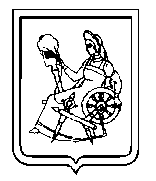 Администрация города ИвановаИвановской областиУПРАВЛЕНИЕ МУНИЦИПАЛЬНОГО ЗАКАЗА153000 , г. Иваново, пл. Революции, д. 6, тел. (4932) 59-46-35МУЗ «Детская городская клиническая больница № 1» ________________    ______________   М.П.                           подписьЧАСТЬ IОТКРЫТЫЙ АУКЦИОН В ЭЛЕКТРОННОЙ ФОРМЕРАЗДЕЛ I.1.Приглашение к участию в открытом аукционе в электронной форме3РАЗДЕЛ I.2.Общие условия проведения открытого аукциона в электронной форме4РАЗДЕЛ I.3.Информационная карта открытого аукциона в электронной форме28РАЗДЕЛ I.4.Рекомендуемые формы и документы для заполнения участниками размещения заказа34ЧАСТЬ IIПРОЕКТ КОНТРАКТА 37ЧАСТЬ IIIТЕХНИЧЕСКАЯ ЧАСТЬ 47№п/пСсылка на пункт Раздела 1.2. «Общие условия проведения открытых аукционов в электронной форме»Наименование пунктаТекст пояснений1Пункт 1.3.1Наименование Заказчика, контактная информацияМУЗ «Детская городская клиническая больница №1».Место нахождения, почтовый адрес: 153025, г. Иваново,           ул. Академика Мальцева, д. 3.Номер контактного телефона: (4932) 32-76-63Адрес электронной почты: ivdgb1@yandex.ru 2Пункт 1.3.1Наименование уполномоченного органа, контактная информацияАдминистрация города Иванова в лице управления муниципального заказа.Место нахождения, почтовый адрес: 153000, г. Иваново,           пл. Революции, д. 6, к. 520.Номер контактного телефона/факса: (4932) 59-46-35.Адрес электронной почты: mz-kon@ivgoradm.ruОтветственный исполнитель: Разова Кристина Андреевна 3Пункт4.1.4Адрес электронной площадки в сети «Интернет»www.roseltorg.ru 4Пункт 1.4.1Вид и предмет аукционаОткрытый аукцион в электронной форме на право заключения контракта на выполнение работ по капитальному ремонту ОРД в МУЗ ДГКБ №1 по адресу:               г. Иваново, ул. Академика Мальцева, д. 3 (стационар).Объем работ указан в части III «Техническая часть» документации об открытом аукционе в электронной форме  5Пункт1.4.2Условия выполнения работРаботы должны быть выполнены в полном объеме, с соблюдением сроков и качества выполнения работ в соответствии с проектом контракта и условиями, изложенными в части III «Техническая часть» документации об открытом аукционе в электронной форме6Пункт 1.4.2Место и сроки (периоды)  выполнения работМесто выполнения работ: г. Иваново, ул. Академика Мальцева, д. 3. Сроки (периоды) выполнения работ: начало выполнения работ: с даты заключения контракта;срок окончания работ (продолжительность выполнения работ) – в течение 13 календарных дней с даты заключения контракта 7Пункт 1.5.1Начальная (максимальная) цена контракта1 285 885,40 руб.8Обоснование начальной (максимальной) цены контрактаНачальная (максимальная) цена контракта сформирована на основании локального сметного расчета   9Сведения о валюте, используемой для формирования и расчетов с подрядчикамироссийский рубль10Порядок применения официального курса иностранной валюты к рублю, установленного ЦБ РФ и используемого при оплате заключенного контрактаНе предусмотрен11Пункт 1.5.2Порядок формирования  и возможность изменения цены контрактаЦена контракта включает в себя стоимость работ, стоимость материалов и изделий, необходимых для выполнения работ, транспортные затраты, накладные расходы, налоги с учетом НДС*, сборы и другие обязательные платежи.Цена контракта является твердой и не может изменяться в ходе его исполнения, за исключением случаев, предусмотренных действующим законодательством РФ.Цена контракта может быть снижена по соглашению сторон без изменения предусмотренных контрактом объемов работ и иных условий исполнения контракта.В случае, если подрядчик  применяет упрощенную систему налогообложения, расчет цены контракта производится в соответствии с письмом Государственного комитета РФ по строительству и жилищно-коммунальному комплексу от 06.10.2003 № НЗ-6292/10 «О порядке определения сметной стоимости работ, выполняемых организациями, работающими по упрощенной системе налогообложения» 12Пункт 5.2.4Величина понижения начальной (максимальной) цены контракта («шаг аукциона»)«Шаг аукциона» составляет от 0,5 % до 5 % начальной (максимальной) цены контракта13Пункт 1.6.1Источник финансирования заказаЦелевая программа модернизации14Пункт 1.6.2Форма, срок и порядок оплатыОплата производится Заказчиком по безналичному расчету на расчетный счет Подрядчика на основании акта выполненных работ по форме КС-2, справки стоимости выполненных работ и затрат по форме КС-3, подтверждающих выполнение объемов работ согласно календарного графика выполнения работ, после проверки представителями заказчика, специалистами соответствующих органов до 31.12.2011, при условии полного и надлежащего исполнения Подрядчиком своих обязательств по контракту151.7.5Требования к участникам размещения заказаУчастник размещения заказа должен соответствовать следующим обязательным требованиям: 1) требованию о непроведении ликвидации участника размещения заказа – юридического лица и отсутствии решения арбитражного суда о признании участника размещения заказа – юридического лица, индивидуального предпринимателя банкротом и об открытии конкурсного производства;2) требованию о неприостановлении деятельности участника размещения заказа в порядке, предусмотренном Кодексом Российской Федерации об административных правонарушениях, на день подачи заявки на участие в аукционе;3) требованию об отсутствии у участника размещения заказа задолженности по начисленным налогам, сборам и иным обязательным платежам в бюджеты любого уровня или государственные внебюджетные фонды за прошедший календарный год, размер которой превышает 25 % балансовой стоимости активов участника размещения заказа по данным бухгалтерской отчетности за последний завершенный отчетный период. Участник размещения заказа считается соответствующим установленному требованию, в случае если он обжалует наличие указанной задолженности в соответствии с законодательством Российской Федерации и решение по такой жалобе на день рассмотрения заявки на участие в аукционе не принято.161.7.5.6Дополнительные требования к участникам размещения  заказаОтсутствие в реестре недобросовестных поставщиков сведений об участниках размещения заказа17Пункт 1.9.1Преимуществане установлены18Пункт 3.2.Требования к содержанию и составу заявки на участие в аукционе Заявка на участие в открытом аукционе в электронной форме должна состоять из двух частей.Первая часть заявки на участие в аукционе должна содержать:1) согласие участника размещения заказа на выполнение работ на условиях, предусмотренных документацией об открытом аукционе в электронной форме, в том числе означающее согласие на использование товара, указание на товарный знак которого содержится в документации об открытом аукционе, или согласие участника размещения заказа на выполнение работ на условиях, предусмотренных документацией об открытом аукционе в электронной форме, указание на товарный знак (его словесное обозначение) предлагаемого для использования товара и конкретные показатели этого товара, соответствующие значениям эквивалентности, установленным документацией об открытом аукционе в электронной форме, если участник размещения заказа предлагает для использования товар, который является эквивалентным товару, указанному в документации об открытом аукционе в электронной форме, при условии содержания в документации об открытом аукционе в электронной форме указания на товарный знак используемого товара, а также требования* о необходимости указания в заявке на участие в открытом аукционе в электронной форме на товарный знак;2) согласие участника размещения заказа на выполнение работ на условиях, предусмотренных документацией об открытом аукционе в электронной форме, а также конкретные показатели, соответствующие значениям, установленным документацией об открытом аукционе в электронной форме, и товарный знак (его словесное обозначение) (при его наличии) предлагаемого для использования товара при условии отсутствия в документации об открытом аукционе в электронной форме указания на товарный знак используемого товара.Примечания: первую часть заявки рекомендуется представить по Форме № 1 раздела 1.4 части I «Аукцион» документации об открытом аукционе в электронной форме.* - Участнику размещения заказа необходимо указать в заявке товарный знак товара, используемого при выполнении работ (при его наличии).Вторая часть заявки на участие в аукционе должна содержать следующие документы и сведения:1. Фирменное наименование (наименование), сведения об организационно-правовой форме, о месте нахождения, почтовый адрес (для юридического лица), номер контактного телефона, идентификационный номер налогоплательщика. Примечание: указанные сведения рекомендуется предоставить в виде анкеты участника размещения заказа (Форма № 2 раздела 1.4 части I «Аукцион» документации об открытом аукционе в электронной форме).  2. Решение об одобрении или о совершении крупной сделки либо копия такого решения в случае, если требование о необходимости наличия такого решения для совершения крупной сделки установлено законодательством РФ, учредительными документами юридического лица и если для участника размещения заказа выполнение работ, являющихся предметом контракта или внесение денежных средств в качестве обеспечения заявки на участие в аукционе, обеспечения исполнения контракта является крупной сделкой.Предоставление указанного решения не требуется, в случае, если начальная (максимальная) цена контракта не превышает максимальную сумму сделки, предусмотренную решением об одобрении или о совершении сделок, предоставляемым для аккредитации участника размещения заказа на электронной площадке19Пункт 4.1.5 Инструкция по заполнению и порядок подачи заявки на участие в открытом аукционе в электронной формеЧасти заявки на участие в аукционе, подаваемые участником размещения заказа, должны содержать сведения в соответствии с настоящей Информационной картой.Для участия в открытом аукционе в электронной форме участник размещения заказа, получивший аккредитацию на электронной площадке, подает заявку на участие в открытом аукционе в электронной форме оператору электронной площадки в форме двух электронных документов, подписанных электронной цифровой подписью лица, имеющего право действовать от имени участника размещения заказа. Указанные электронные документы подаются одновременно.Участник размещения заказа вправе подать только одну заявку на участие в открытом аукционе в электронной форме.20Пункт 4.4.1Размер обеспечения заявок на участие в аукционе5 % начальной (максимальной) цены контракта.Примечание: Участие в открытом аукционе в электронной форме возможно при наличии на счете участника размещения заказа, открытом для проведения операций по обеспечению участия в открытых аукционах, денежных средств, в отношении которых не осуществлено блокирование операций по счету, в размере не менее чем размер обеспечения заявки на участие в открытом аукционе в электронной форме, предусмотренный настоящей документацией.21Пункт2.2.4Дата начала и окончания предоставления разъяснений положений документации об открытом аукционе в электронной формеНачало предоставления разъяснений:14.11.2011.Окончание предоставления разъяснений: 18.11.2011. 22Пункт 4.1.3Дата и время окончания срока подачи заявок на участие в открытом аукционе в электронной форме22.11.2011 до 09-0023Пункт 5.1.3Дата окончания срока рассмотрения первых частей заявок на участие в открытом аукционе в электронной форме25.11.2011 24Пункт 5.2.2Дата проведения аукциона28.11.201125Пункт 6.2.4,6.2.8.1Размер обеспечения исполнения обязательств по контракту30% начальной (максимальной) цены контракта25Пункт 6.2.4,6.2.8.1Реквизиты для перечисления обеспечения исполнения муниципального контрактаИНН 3729008959КПП  370201001Финансово-казначейское управление Администрации города Иванова (МУЗ «ДГКБ  №1» л/с 002 99 240 0). р/с 40302810000005000036 ГРКЦ ГУ Банка России по Ивановской области г. ИвановоБИК  04240600126Пункт 6.2Срок и порядок предоставления обеспечения исполнения контрактаКонтракт заключается только после предоставления победителем открытого аукциона в электронной форме заказчику обеспечения исполнения контракта в виде: безотзывной банковской гарантии, договора поручительства или после передачи заказчику в залог денежных средств, в том числе в форме вклада (депозита), в размере обеспечения исполнения контракта указанном в п. 25 настоящей информационной карты. Способ обеспечения исполнения контракта определяется участником открытого аукциона в электронной форме самостоятельно.№ п/пНаименование товара, товарный знак (его словесное обозначение) (при наличии) предлагаемого для использования при выполнении работ товара Показатели товара12….1.Фирменное наименование (наименование) участника размещения заказа и сведения об организационно-правовой форме:(на основании Учредительных документов установленной формы, свидетельства о государственной регистрации, свидетельства о внесении записи в единый государственный реестр юридических лиц)2.Сведения о месте нахождения участника размещения заказаЮридический адрес: 3.Почтовый адрес участника размещения заказаАдрес:4.Номер контактного телефона (факса)5.ИНН участника размещения заказа1.Фамилия, имя, отчество2.Паспортные данныесерия                 номервыдан3.Сведения о месте жительствеАдрес 4.Номер контактного телефона5.ИНН участника размещения заказа№ п/пРаздел документации об открытом аукционе в электронной формеСсылка на пункт документации об открытом аукционе в электронной форме, положения которой следует разъяснитьСодержание запроса на разъяснение положений документации об открытом аукционе в электронной форме1234№п/пНаименование товаров, используемых при выполнении работ, товарный знак (его словесное обозначение), (при его наличии)Показатели товаров4. Требования к материалам, используемым при выполнении работПри указании в документации об открытом аукционе в электронной форме и в приложениях к ней на товарный знак, необходимо считать такое указание сопровожденным словами «или эквивалент»